Connecticut Bureau of Education and Services for the Blind Vocational Rehabilitation Services ProgramSurvey Report:
Fiscal Year 2018Diana T. Cohen, Ph.D.
Principal InvestigatorCaleb Pittman
Co-Principal Investigator             Conducted by: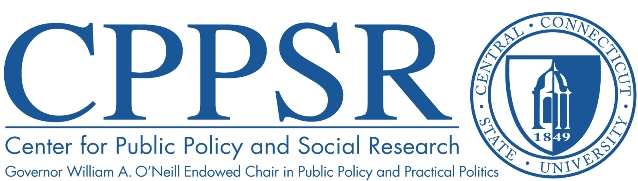 Issued December 2018Study BackgroundThe State of Connecticut Department of Rehabilitation Services, Bureau of Education and Services for the Blind (BESB), commissioned the Center for Public Policy and Social Research (CPPSR) at Central Connecticut State University (CCSU) to conduct a customer satisfaction survey of their service recipients for fiscal year 2018. This work represents a continuation of research conducted by the Center for Survey Research and Analysis (CSRA) at the University of Connecticut (UConn) from fiscal years 2003 through 2008. The purpose of this survey is to evaluate the services that clients received from the Vocational Rehabilitation Division at BESB. From September 18 through October 10, 2018, CPPSR completed 33 interviews with BESB service recipients. “Complete” interviews are defined as instances when a respondent followed the interview to its entirety. Both the sample and the instrument were provided by BESB. Each client was called a minimum of seven times. A maximum of eleven attempts were made per individual.CPPSR is utilizing CSRA’s data to draw longitudinal comparisons. For reasons not detailed in their report, CSRA states that results from fiscal year 2005 cannot be compared with data from other years; thus, data from 2005 does not appear in this analysis. Mirroring previous reports, references to each year (e.g., 2013, 2012, etc.) refers to the “fiscal year.” Notable Findings for Fiscal Year 2018OverallBESB continues to receive high marks for their Vocational Rehabilitation (VR) services and counselors; however, client satisfaction has dropped from recent years. About four-fifths of the clients surveyed (81%, down 15 percentage points) reported that they would recommend BESB VR services to a friend. Although still very high, this percentage is the lowest reported figure in the history of survey (previously 89%, recorded in 2008). Reported satisfaction regarding overall experiences with BESB services, as rated on a scale from 1- to 10-point scale, also declined this year.Satisfaction rates of clients’ overall experiences with BESB services were not able to match the all-time highs witnessed last year, decreasing in all areas surveyed in 2018. It is possible that 2017 represents a historical outlier, a point that can be more concretely assessed in the future. For this reason, 2018 data is best contextualized by comparing findings to the survey’s historical averages. Generally, this year’s satisfaction levels fell relatively close to the average rating of each surveyed element of BESB services. The most significant decline in satisfaction was seen in clients’ overall satisfaction with BESB services (7.55, down 1.23 points), falling from the record high set in 2017. The second largest drop in satisfaction came from the extent to which clients felt Vocational Rehabilitation Services met their needs (7.30, down 1 point from 2017), followed by the extent to which services met clients’ expectations (7.50, down 1.04 from last year).Last fiscal year, all but one of the dimensions of counselors improved, with that one dimension maintaining the same rating as the year prior. In 2018, universally, ratings of counselors were unable to sustain last year’s outstanding findings. Two dimensions of counselors that saw particularly notable drops in mean rating were identifying career goals (setting an all-time low of 6.86, down 2.1 in mean rating from 2017) and understanding Vocational Rehabilitation rights and responsibilities (6.97, down 1.7 in mean rating). It should be noted that, despite these drops in rating, the average client satisfaction level across all dimensions of counselors measured in 2018 was still respectable (7.38).Since survey reporting began in 2003, Low Vision and Rehabilitation and Adaptive Equipment have been the most widely used BESB services, with each respectively averaging around a three-in-four utilization rate. Low Vision continues to take the top spot as the most highly utilized service (82%, down 2 percentage points). Rehabilitation and Adaptive Equipment Services took the second spot, with utilization rates matching last year’s finding (71%). On the other end of the usage spectrum, utilization of Skills Training Services declined dramatically (12%, down 33 percentage points from 2017). This represents the lowest utilization rate in the history of the survey for this service (previously 23%, recorded in 2009). Overall, of the eight services offered to VR clients, two of them experienced an increase in use, five reported declines in utilization rates, and one remained at the same level of use this fiscal year. Of the two services that saw an increase in use, Higher Education Training experienced the largest jump in utilization rate. Almost a quarter of all VR clients (24%, up 20 percentage points from last year) reported using this service. This percentage is the third highest recorded utilization rate for this service in the survey’s history. Reader Services also enjoyed a notable uptick in use (21%, up 11 percentage points), representing the highest reported figure since 2011. The remaining five services all experienced a decline in use this year, with Skills Training seeing a record low downturn (12%, down 33%). Another record low was observed in the percentage of clients utilizing Small Business Services (3%, down 11%). Prior to 2018, the lowest recorded use for this service was 7%, reported in the 2007 survey. Finally, Personal Care Attendant Services (3%, down 5 percentage points) Transportation Services (21%, down 4 percentage points), and Low Vision Services (82%, down 2 percentage points) experienced marginal declines. This year, the sample size for the survey, as based on the number of clients who achieved employment outcomes during state fiscal year 2018 was at 60, compared to 116 for the same time period in 2017. It should be noted that it is difficult to draw definitive conclusions with a population of this size. Given this small population, no shifts in figures from 2017 to 2018 were deemed to be statistically significant. ServicesTo measure the satisfaction of services received, clients were asked to rate each service on a 1- to 10-point scale. A rating of “10” meant the client was “very satisfied” and a rating of “1” meant the client was “very dissatisfied.” The mean scores for these ratings are reported below. Clients who rated the services on the high (8-10) and low (1-3) end of the scale were asked a follow-up question about the reason for their rating.Compared to 2017 findings, four services experienced an increase in mean satisfaction, while the remaining four services saw declines. Personal Care Attendant Services recorded the most sizable increase in satisfaction rating (10.0, up 3.0 in mean rating), tying the all-time high observed in both 2007 and 2016. Small Business Services notched the second-highest increase in mean satisfaction rating among all services this year (10.0, up 1.29 in mean rating), hitting an all-time high. Reader Services reported a notable uptick in rating (8.71, up .71 in mean rating). Finally, Low Vision Services experienced a slight increase in rating (8.75, up .09 in mean rating); this mean rating is the best this service has seen since 2013. The four remaining services experienced a decline in mean satisfaction rating. Transportation Services saw the most sizable decline (7.57, down 2.10 in mean rating). This mean satisfaction rating represents the service’s lowest level since 2016 (6.80), while also falling below the historical average for this service (7.92). Higher Education Services also saw a drop in mean satisfaction rating (8.50, down 1.07 in mean rating), the lowest recorded average since 2012 (5.0). However, reports of satisfaction for this service still sit well above the historical average (7.52). Skills Training Services experienced a noticeable decline in client satisfaction (7.75, down 0.80 in mean rating). This is the lowest reported satisfaction in the history of the survey (previously 7.89, reported in 2006) and is below the historical average (8.42). Finally, Rehabilitation Equipment Services also experienced a decline (8.42, down 0.24 in mean rating). Clients were asked to rate their overall experiences with BESB services on a 1- to 10-point scale, in addition to their individualized plan for employment (IPE), timeframe of delivery of service, and the extent to which the services provided met their expectations. They were also asked, based on their personal experience, if they would recommend BESB to a friend.Reported satisfaction of clients’ overall experiences with BESB services decreased in all areas surveyed in 2018. With that said, last year’s report characterized 2017 as a “remarkable year for satisfaction with BESB services on a broad spectrum.” It is possible that 2017 represents a historical outlier. For this reason, 2018 data is best contextualized by comparing findings to the survey’s historical averages. Generally, this year’s satisfaction levels fell relatively close to the average rating of each surveyed element of BESB services. This suggests that, when viewed longitudinally, this year’s findings are on par with historical common values. The most significant decline in satisfaction was seen in clients’ overall satisfaction with BESB services (7.55, down 1.23 points), falling from the record high set in 2017. The second largest drop in satisfaction came from the extent to which clients felt Vocational Rehabilitation Services met their needs (7.30, down 1 point from 2017). Client satisfaction with the extent to which services met their expectations decreased as well (7.50, down 1.04 from last year), the lowest measurement since 2014 (7.46). Finally, the extent to which BESB services met clients’ IPE also dropped (7.63, down 0.43 points from 2017). This element of BESB services stands at its lowest point since 2011 (7.25). In totality, measurements of clients’ overall experience with BESB services could not sustain the record highs set last year. While satisfaction ratings dipped, no aspect of clients’ overall experience with BESB services dropped to an all-time low.CounselorsSatisfaction ratings of counselors decreased in all areas surveyed this fiscal year. Like measurements of BESB services, these findings must be historically contextualized. In 2017, ratings of counselors increased in all but one area, with numerous dimensions surveyed hitting record highs. These all-time highs were not sustained in 2018, again pointing to the possibility that 2017 represents a historical anomaly. With that said, looking longitudinally, there were notable drops in satisfaction this year. This is evidenced by the observation of record low ratings associated with some dimensions of counselors. This fiscal year, the largest decline in counselor rating came in the area of identifying career goals (6.86, down 2.1 points). This is an all-time low rating in the history of the survey, which was previously held by the rating reported in 2011 (7.35). This finding is also well below the historical average (7.77). The second largest decline came from counselors’ effectiveness in helping clients understand their VR rights and responsibilities (6.97, down 1.7 points from 2017). This score is similarly below the historical average (8.19) and represents the lowest rating in the survey’s history (previously 7.64, set in 2008). Also exhibiting notable declines in ratings were satisfaction levels with referrals from counselors (7.77, down 1.45 in mean rating), counselors’ ability to help clients understand the process for complaint resolution (6.67, down 1.25 in mean rating), counselors’ effectiveness in helping the client develop their IPE (7.41, down 1.03 in mean rating), counselors’ professionalism and knowledge (7.87, down 0.98 points, and 7.69, down 0.94 points, respectively), counselors’ ability to recognizing clients’ special needs (7.53, down 0.85 points), and counselors’ ability to provide information in a format that clients could use (7.75, down 0.76 points).Regional Trends Since 2016, CCSU has performed a regional analysis on nine dimensions of BESB counselors. In 2018, the Northwestern region showed the highest levels of satisfaction, offering top ratings in five dimensions of counselors (understanding VR rights and responsibilities, recognizing special needs in regard to employment, providing information in the format clients use, helping develop clients’ IPE, and knowledge). Further, the Northwest region tied the South Central region for the top place in another dimension of counselors (helping clients identify career goals). This is a notable reversal from the previous two years, both of which showed the Northwest region to have some of the lowest client satisfaction rates. The second-best performing region in 2018 was South Central, which held the top ranking in two dimensions of counselors (satisfaction of referrals and professionalism) and tied with the Northwestern region in another dimension. This finding is consistent with last year’s analysis, which also placed South Central second overall. Finally, the North Central region held the top ranking in one dimension of counselors measured this year (helping clients understand the process for formal complaint resolution).On the other end of the spectrum, statistically-speaking, the Eastern region had the lowest rates of satisfaction. However, low sample size obscures the utility of this finding. A more accurate interpretation of this year’s data points to a relatively even distribution of low satisfaction rates across the regions. The Eastern region recorded the lowest rates of satisfaction in three dimensions of counselors (identifying career goals, helping clients understand their VR rights and responsibilities, and knowledge). On face, this may seem like a notable reversal from last year; a year in which the Eastern region took the top spot in two dimensions of counselors. However, sample size comes into play here. Across numerous dimensions of counselors, the number of clients reporting from the Eastern region stood at either zero or one. For this reason, all regional trends should be interpreted with caution, as the low sample size for the Eastern region influences rankings across the board. For example, although the Northwestern, North Central, and Southwestern regions each ranked in last place in two dimensions of counselors (the South Central region was the only region to not come in last in any dimension), this was usually due to the fact that no clients from the Eastern region responded to that question. Overall, when taking sample size from the Eastern region into consideration, no clear regional patterns associated with low satisfaction emerged. BESB Services RatingsFrequency of BESB ServicesClients were asked to identify the types of services that they received from BESB. For 2018, of the eight services offered, two of them experienced an increase in use, five reported a decrease, and one remained at the same level of use.Since reporting began in 2003, Low Vision and Rehabilitation and Adaptive Equipment have been the most widely-used BESB services, with each service respectively averaging an over 75% utilization rate. This trend continued in 2018, with Low Vision Services retaining its top position as the most widely used service. The service reported a slight decrease in usage from the last two years (82%, down two percentage points from 2017), which is the fourth-best utilization percentage in the history of this survey. The utilization of Rehabilitation and Adaptive Equipment Services remained the same from last year (71%).Of the two services that saw an increase in use, Higher Education Training experienced the largest increase. A little less than a quarter of all VR clients (24%, up 20 percentage points from last year) reported using this service. This percentage is the third highest recorded utilization rate in the survey’s history, matching the percentage from 2015. Reader Services also enjoyed an uptick in use (21%, up 11 percentage points), representing the highest reported figure since 2011. These were the only two services that saw an increase in use.The remaining five services all experienced a decline in use this year, with Skills Training seeing a record low downturn (12%, down 33%). Another record low was observed in the percentage of clients utilizing Small Business Services (3%, down 11%). Prior to 2018, the lowest recorded use for this service was 7%, reported in the 2007 survey. Personal Care Attendant Services (3%, down 5 percentage points), Transportation Services (21%, down 4 percentage points), and Low Vision Services (82%, down 2 percentage points) experienced marginal declines.Frequency of Services ReceivedMean Satisfaction Service RatingsTo measure the satisfaction of services received, clients were asked to rate each service on a 1- to 10-point scale. A rating of “10” meant the client was “very satisfied” and a rating of “1” meant the client was “very dissatisfied.” The mean scores for these ratings are reported below. Clients who rated the services on the high (8-10) and low (1-3) end of the scale were asked a follow-up question about the reason for their rating. Compared with 2017 findings, four services experienced an increase in mean satisfaction rating, whereas the remaining four saw declines. Personal Care Attendant Services saw the most dramatic increase in satisfaction rating (10.0, up 3.0 in mean rating), tying with 2007 and 2016 for an all-time high. Last year, this service reported the third lowest satisfaction rating in the history of the survey. Small Business Services saw the second highest increase in mean satisfaction rating among all services this year (10.0, up 1.29 in mean rating), which is another all-time high. Reader Services reported a notable uptick in rating (8.71, up .71 in mean rating), with 2018 representing the sixth-highest mean in the history of the survey. Finally, Low Vision Services also enjoyed a slight uptick in rating (8.75, up .09 in mean rating); this mean rating is the best this service has seen since 2013. The four remaining services experienced a decline in mean satisfaction rating. Transportation Services satisfaction ratings decreased the most (7.57, down 2.10 in mean rating). The 2018 mean satisfaction rating represents its lowest level since 2016 (6.80), while also falling below the historical average for this service (7.92). Higher Education Services also saw a drop in mean satisfaction rating (7.43, down 1.07 in mean rating). This is the lowest reported mean satisfaction rating since 2012 (5.0). However, the 2018 mean satisfaction rating observed for this service is still well above the historical average (7.52). The mean satisfaction rating for Skills Training Services also dropped noticeably (7.75, down 0.80 in mean rating). This is the lowest reported satisfaction in the survey’s history (which was previously 7.89, reported in 2006) and is below the historical average (8.42). Finally, Rehabilitation Equipment Services experienced a relatively small decline (8.42, down 0.24 in mean rating). While only a slight decrease, this puts the mean satisfaction rating for the service slightly below the historical average (8.58) and is the lowest reported rating since 2011 (7.55).It is important to note the issue of sample size when reviewing these figures. Historically, Small Business and Personal Care Attendant Services have received particularly small response rates – a trend that continued in 2018. This year, only one client offered a satisfaction rating for Small Business Services (an all-time low), and only one offered a rating for Personal Care Attendant Services. Additionally, Skills Training Services attracted very few respondents; only four respondents offered a satisfaction rating of this service in 2018. Given the comparatively small sample sizes for 2018, especially for these three services, one should not place too much significance on the changes in satisfaction from year to year. Mean Satisfaction RatingsLow Vision ServicesMost of the clients surveyed (82%) reported that they had received Low Vision Services. Client satisfaction with these services was very high, with nine out of ten respondents (90%) indicating a high level of satisfaction. This represents an increase of 9% in highly satisfied ratings over the past year and is the second highest reported satisfaction rating historically, the highest being 91% in 2015. Neutral ratings dropped by 11% from 2017 to 5% in 2018, the lowest figure since 2015 (2%). Low satisfaction ratings matched neutral ratings at 5%, an increase of 2 percentage points from last year. Overall, client satisfaction with Low Vision Services has improved since 2017.When asked to indicate the main reason for their satisfaction, most respondents (61%, up from 26% in 2017) felt that the products or services met their needs or expectations. A little more than a quarter of respondents stated their satisfaction was due to the knowledge and/or care exhibited by the service provider (28%, a decline from 55% in 2017). There was also a decline in the number of respondents who cited the timeliness of the service as the main reason for their satisfaction (5.5%, down from 13% in 2017).Fourteen respondents chose to elaborate on their satisfaction with Low Vision Services in open-ended responses. The main theme expressed in these comments was consistent with the most commonly cited reason for satisfaction — the services and/or products they received fulfilled their needs and met their expectations. A few clients noted that the quality of the glasses they received was very high and that it was made affordable for them. In general, there was a consensus that the services and/or products they received were consistent, helpful, of the highest quality, and satisfied their needs. Respondents also noted that their service providers were highly skilled, professional, competent, interested, and attentive. Only one respondent reported dissatisfaction with Low Vision Services, citing the poor quality of the product, as well as noting a lack of coordination and resources. This is the same number as in the 2017 survey, wherein the respondent stated that they were not able to receive needed equipment in a timely manner due to limited operating hours of the service facility. No respondents in 2018 mentioned this as a major factor in their dissatisfaction with Low Vision Services.How satisfied were you with Low Vision Services? 2003 n=142, 2004 n=114, 2006 n=64, 2007 n=69, 2008 n=71, 2009 n=34, 2010 n=32, 2011 n=54, 2012 n=40, 2013 n=34, 2014 n=51, 2015 n=42, 2016 n=41, 2017 n=38, 2018 n=34Rehabilitation Technology and Adaptive Equipment Services Client satisfaction with Rehabilitation Technology and Adaptive Equipment Services enjoyed a sizable jump from last fiscal year. This year, more than eight in ten clients (84%, up 7 percentage points) offered a highly satisfied rating of the service — the highest percentage since 2013. The percentage of clients offering a dissatisfied rating increased slightly, rising from 6% in 2017 to 8% in 2018. Reports of neutral satisfaction experienced a noticeable decline (8%, a drop of 9 percentage points from 2017). Most satisfied clients (85%, up from 58% in 2017) stated the products and/or services met their needs and/or expectations. One client (5%, down from 17% in 2017) attributed their satisfaction to the knowledge and/or care exhibited by the service provider, and another (5%) cited the timeliness of the services. Compared with 2017, more clients attributed their satisfaction to their needs and/or expectations being met than to other factors such as effective coordination or good follow-up (which were selected by 13% and 8% of respondents in 2017, respectively). The two respondents (100%) who reported dissatisfaction with these services both stated they did not feel the product or service met their needs and/or expectations. One area of concern was not receiving what was wanted or prescribed.How satisfied were you with Rehabilitation Technology and Adaptive Equipment Services? 2003 n=113, 2004 n=114, 2006 n=60, 2007 n=72, 2008 n=69, 2009 n= 35, 2010 n=42, 2011 n =65, 2012 n=50, 2013 n=36, 2014 n=49, 2015 n=55, 2016 n=47, 2017 n=35, 2018 n=24Skills Training ServicesClient satisfaction ratings of Skills Training Services dropped significantly in 2018. Half (50%) of all clients noted that they were highly satisfied with the service — an all-time low (down 28 percentage points from 2017). The percentage of respondents who were dissatisfied with these services dropped to zero (down 4 percentage points). The percentage of neutral ratings rose 32 percentage points (50%). It should be noted that there were only four respondents who had received Skills Training Services in this year’s survey (down from 25 in 2017), and so these numbers should be taken with a grain of salt.All (100%) of the clients expressing satisfaction with Skills Training Services stated the main reason for their satisfaction was that the products and/or services met their needs and/or expectations. This is a change from 2017, where the majority of satisfied clients (53%) cited the knowledge and/or care of their service provider, and one-quarter (27%) noted their fulfilled needs and/or expectations. Respondents who offered further elaboration on their reasons for satisfaction noted that they received helpful training in using a cane and stated they were grateful for not having to pay for the devices they received through skills training. Others said that they reached their intended VR goal — finding employment — through Skills Training Services. This corresponds with the reasons given in 2017, with clients in both years focusing on the quality and helpfulness of their instructors as well as aid in finding employment. No reasons were given for dissatisfaction as there were no respondents that reported dissatisfaction with Skills Training Services.How satisfied were you with Skills Training Services?2003 n=50, 2004 n=41, 2006 n=27, 2007 n=24, 2008 n=30, 2009 n=13, 2010 n=23, 2011 n=28, 2012 n=23, 2013 n=22, 2014 n=15, 2015 n=29, 2016 n=25, 2017 n=25, 2018 n=4Higher Education Training ServicesSatisfaction rates associated with Higher Education Training Services declined in 2018. Slightly more than two in five (43%, down 57 percentage points) reported high levels of satisfaction, a rate that has not been that low since 2011. Dissatisfied ratings stayed at zero (0%, zero percentage point change), indicating a sizable gravitation towards neutral satisfaction ratings. Neutral ratings reached an all-time high (57%, up 57 percentage points).A few survey questions were added in 2011 regarding Higher Education Training to better understand the population of clients utilizing this service. In 2017, only two clients could be reached to whom these questions were applicable, but in 2018 seven clients could be reached, creating a more reliable sample. This means that comparisons between figures from 2017 and 2018 should be made with caution. In 2018, 71% of those surveyed reported attending a traditional college (defined as offering college degrees) whereas the remaining 29% attended a vocational program. In 2017, these figures were 100% and 0%, respectively, indicating a slight decline in clients attending college degree–granting institutions and increase in clients attending vocational programs. Full-time status among clients also declined to 71% (down from 100% in 2017), while part-time status rose to 29% (up from 0%). Graduation rates remained strong from last year with 86% (down from 100%) of clients stating that they graduated from the program they attended. Only one client (14%, up from 0%) stated they did not graduate. Overall, recent data suggest that the average BESB client utilizing Higher Education Training Services attends a traditional college, is a full-time student, and graduates from their program. Two-thirds of satisfied respondents (66.6%) cited products and/or services that met their needs and/or expectations as the primary reason for their satisfaction. The other third (33.3%) noted the care and/or knowledge of their provider. When asked to elaborate upon their satisfaction, clients were appreciative of being able to receive the books they needed for class.How satisfied were you with Higher Education Training Services? 2003 n=22, 2004 n=15, 2006 n=17, 2007 n=19, 2008 n=13, 2009 n=10, 2010 n=10, 2011 n=35, 2012=7, 2013 n=10, 2014 n=10, 2015 n=17, 2016 n=14, 2017 n=2, 2018 n=7Reader ServicesAt 71%, clients reporting high satisfaction with Reader Services dropped slightly (71%, down 9 percentage points). While this is a decrease from recent years, reports of dissatisfaction also decreased to 0%, a sharp decline from last year’s figure (20%). The remaining clients evaluating reader services offered a neutral rating (29%, up 29 percentage points).Two-thirds (66.66%) attributed their high levels of satisfaction to their needs and/or expectations being met. Slightly less than one-in-five (16.66%) stated that they were satisfied because their provider was knowledgeable and/or caring; an identical percentage (16.66%) enjoyed the timeliness of the services. When asked to expand on their thoughts, clients noted the reliability of their readers. This is similar to the foremost sentiment expressed in the 2017 survey; those respondents noted the accuracy and patience of their readers, as well as good follow-up service. How satisfied were you with Reader Services? 2003 n=22, 2004 n=15, 2006 n=9, 2007 n=15, 2008 n=14, 2009 n=7, 2010 n=11, 2011 n=23, 2012 n=5, 2013 n=6, 2014 n=6, 2015 n=11, 2016 n=12, 2017 n=5, 2018 n=7Transportation Services for Training Programs or EmploymentAs noted in 2017, client ratings of Transportation Services have historically been subject to sizable swings from year to year. In 2017, this swing favored towards greater satisfaction, with 92% indicating a high level of satisfaction. In 2018, the service was unable to sustain this upward trend. Only 72% of clients reported high levels of satisfaction. Neutral ratings increased (14%, up 6 percentage points), as did reports of dissatisfaction (14%, up 14 percentage points).Of those reporting high levels of satisfaction, two in five (40%) said that the service met their needs and/or expectations. One in five (20%) cited the exceptional care of the service provider. When asked to elaborate, respondents reported being pleased with help learning to use the public transit system. The punctuality of transportation services was also a point that clients elaborated upon.The one client (100%) that reported dissatisfaction with Transportation Services stated that the product and/or service did not meet their needs and/or expectations. The respondent felt as though the BESB lacked resources in this service area.How satisfied were you with Transportation Services for Training Programs or Employment? 2003 n=23, 2004 n=22, 2006 n=12, 2007 n=13, 2008 n=13, 2009 n=8, 2010 n=12, 2011 n =21, 2012 n=8, 2013 n=7, 2014 n=4, 2015 n=15, 2016 n=10, 2017 n=12, 2018 n=7Personal Care Attendant ServicesPersonal Care Attendant (PCA) Services received a notable uptick in high satisfaction ratings in 2018 (100%, up fifty percentage points). With that said, longitudinal satisfaction trends associated with this service should be interpreted with caution — especially in 2018. The low number of respondents utilizing PCA Services is a continuing trend, as it has not surpassed ten since 2004.The respondent (100%) who received PCA Services specified that satisfaction stemmed primarily from provider knowledge and/or care, describing providers as professional, considerate, and helpful. This corresponds with reasons given for satisfaction in 2017. How satisfied were you with Personal Care Attendant Services? 2003 n=23, 2004 n=22, 2006 n=6, 2007 n=2, 2008 n=5, 2009 n=3, 2010 n=1, 2011 n=8, 2012 n=2, 2013 n=2, 2014 n=2, 2015 n=3, 2016 n=1, 2017 n=4, 2018 n=1Small Business Ventures ServicesOnly one respondent participating in the 2018 survey (equating to 3% of all survey participants) received Small Business Ventures Services, which is an all-time low. In consideration of that, the following observations should be taken cautiously. The respondent was highly satisfied with the service. This 100% satisfaction rating is a historical high point, surpassing the 86% satisfaction rating from 2017. As there was only one respondent for this question, there were no neutral or negative responses. The client stated that their satisfaction was due to the knowledge and/or care of their provider. In qualitative feedback, the client further elaborated that they worked with a  counselor who was very caring, knowledgeable, and diligent. How satisfied were you with Small Business Ventures Services? 2003 n=15, 2004 n=14, 2006 n=12, 2007 n=6, 2008 n=10, 2009 n=6, 2010 n=9, 2011 n=8, 2012 n=7, 2013 n=4, 2014 n=7, 2015 n=16, 2016 n=6, 2017 n=7, 2018 n=1BESB Counselor RatingsMean Counselor RatingsSatisfaction ratings for counselors decreased in all areas surveyed this fiscal year. Like measurements of BESB services, these findings must be historically contextualized. In 2017, ratings of counselors increased in all but one area, with numerous dimensions surveyed reaching record highs. These all-time highs were not sustained in 2018, again suggesting that 2017 represents a historical anomaly. With that said, considered longitudinally, there were notable drops in satisfaction this year. This is evidenced by the observation of record low ratings associated with some aspects of counselors.In this fiscal year, the largest decline for counselor ratings came from services related to identifying career goals (6.86, down 2.1 points). This rating marks the lowest seen in the survey’s history, dropping below 2011 (7.35), and is below the historical average (7.77). Ratings for counselors aiding client comprehension of VR rights and responsibilities saw the second largest decline (6.97, down 1.7 points from 2017). This score likewise is below the historical average (8.19) and represents the lowest rating in the survey’s history (previously 7.64, set in 2008). Also exhibiting notable declines in ratings were satisfaction levels with the following aspects of service: referrals from counselors (7.77, down 1.45 in mean rating), counselors’ ability to help clients understand the process for complaint resolution (6.67, down 1.25 in mean rating), counselors’ effectiveness in developing a client’s IPE (7.41, down 1.03 in mean rating), counselors’ professionalism and knowledge (7.87, down 0.98 points, and 7.69, down 0.94 points, respectively), recognition of clients’ special needs (7.53, down 0.85 points), and finally, the provision of information in a useful format (7.75, down 0.76 points). Note that despite these declines in rating, the average client satisfaction level across all dimensions of counselors remains at a respectable level (7.38).In 2018, counselor ratings in every area fell into the neutral satisfaction range, spanning from 7.87 (professionalism of counselor) to 6.67 (understanding the process for complaint resolution). Clients were most satisfied with the professionalism of their counselors, the referrals they provided, and their ability to provide information in the format the clients use. They were least satisfied with the counselors’ ability to explain the complaint resolution process, their help to identify career goals, and in aiding comprehension of Vocational Rehabilitation rights. Since 2016, CCSU has performed a regional analysis on nine dimensions of BESB counselors. In 2018, the Northwestern region showed the highest levels of satisfaction, offering top ratings in five dimensions of counselors (understanding VR rights and responsibilities, recognizing special needs in regard to employment, providing information in the format clients use, helping develop clients’ IPE, and knowledge). Further, the Northwest region tied the South Central region for the top place in helping clients identify career goals. This is a notable reversal from the previous two years, both of which showed the Northwest region to have some of the lowest client satisfaction rates. The second-best performing region in 2018 was South Central, which held the top ranking in two dimensions of counselors (satisfaction of referrals and professionalism) and tied with the Northwestern region in another dimension. This finding is consistent with last year’s analysis, which also placed South Central second overall. Finally, the North Central region held the top ranking in one dimension of counselors measured this year: helping clients understand the process for formal complaint resolution.The Eastern region had the lowest rates of satisfaction this year. However, low sample size obscures the utility of this finding. A more accurate interpretation of this year’s data points to a relatively even distribution of low satisfaction rates across the regions. The Eastern region had the lowest satisfaction rates in three dimensions of counselors (identifying career goals, helping clients understand their VR rights and responsibilities, and knowledge). This may seem like a notable reversal from last year, when the Eastern region took the top spot in two dimensions of counselors. However, sample size affects results. Across numerous dimensions of counselors, the number of clients reporting from the Eastern region stood at either zero or one. For this reason, all regional trends should be interpreted with caution, as the low sample size for the Eastern region influences rankings across the board. For example, although the Northwestern, North Central, and Southwestern regions each ranked in last place in two dimensions of counselors (the South Central region was the only region to not come in last in any dimension), this was usually due to the fact that no clients from the Eastern region responded to that question. Overall, when taking sample size from the Eastern region into consideration, no clear regional patterns associated with low satisfaction emerged. Mean Counselor RatingsAssistance with an Individualized Plan for Employment (IPE)Slightly less than half of all clients (49%, down 17 percentage points) expressed high levels of satisfaction with their counselors’ ability to develop an IPE. Dissatisfied ratings increased slightly (9%, up 5 percentage points), while neutral satisfaction rates more than doubled from last year (30%, up 16 percentage points). Finally, the percentage of clients who were unable or unwilling to answer the question declined (12%, down 4 percentage points).The main reason for client satisfaction with this service continues to be the perception that the provider was knowledgeable and/or caring, with well over half (59%) of satisfied clients citing this as their primary reason. This was followed by the clients stating that their needs and/or expectations were met (23%), that the follow-up after the service was good (6%), and that the service was timely (6%). Additionally, 6% of clients asked to give a main reason as to why they were satisfied stated they didn’t know or refused to answer. In qualitative follow-up questions, satisfied clients said their counselors were always there to help and that they were able to answer any questions they had. Clients also noted that counselors gave effective and timely advice, provided helpful opportunities, and understood specific needs. Clients expressing dissatisfaction were equally split between three reasons. One-third (33.33%) felt that their needs and/or expectations were not met, one-third (33.33%) cited that the quality of the service was poor, and the remainder (33.33%) noted that their needs were ignored. When asked to further elaborate, dissatisfied clients cited a lack of communication and slow return phone calls.Clients living in the Northwestern region offered the highest ratings on their counselors’ ability to develop an IPE (8.50, 1.09 above the overall mean and a decrease of 0.05 points from 2017). Clients in the North Central region (7.45, 0.04 points above the overall mean and a decrease of 0.37 points from 2017) also reported mean satisfaction ratings above the overall mean, although ratings in that region decreased slightly from 2017’s reported rating. Clients from the Southwestern (6.80, 0.61 below the overall mean and a decrease of 1.20 points from 2017) and South Central (7.75, 0.34 points above the overall mean and a decrease of 1.34 points from 2017) regions reported mean satisfaction ratings more than one point below the previous year’s ratings. Lack of respondents from the Eastern region for this question prevented a mean satisfaction rating for that region, which had the highest rating in 2017 at 9.6. …helping you to develop your Individualized Plan for Employment, or IPE? 2003 n=163, 2004 n=141, 2006 n=85, 2007 n=90, 2008 n=95, 2009 n=52, 2010 n=45, 2011 =74, 2012 n=63, 2013 n=43, 2014 n=50, 2015 n=66, 2016 n=56, 2017 n=49, 2018 n=33Regional Mean Satisfaction RatingsIdentifying Career GoalsSlightly under half (45%) of the clients surveyed in 2018 reported high satisfaction with their counselor’s ability to help them identify career goals, a slight drop from 2017 (down 4 percentage points). The number of individuals who expressed dissatisfaction with their counselor’s ability to help identify career goals reached an all-time high (18%, up 18 percentage points), with neutral ratings also increasing from 2017 (22%, up 15 percentage points). Notably, a much more sizable percentage of clients were able and/or willing to offer an opinion compared to last fiscal year. In 2017, more than two-in-five clients (44%) were unable or unwilling to answer the question — a record high. This year, that percentage declined sharply (15%, down 29 percentage points). Part of the uptick in dissatisfaction seen in 2018 can be attributed to the substantial decline in refusals to answer. Just shy of half (47%) of all highly satisfied clients cited that their counselor was knowledgeable and/or caring, while an identical percentage felt that the service met their needs and/or expectations. The remainder (6%) felt that the service was timely. In qualitative responses, satisfied clients elaborated that they felt their counselors did a good job in keeping them up to date on career opportunities and gave valuable advice. Clients also felt that their counselors were efficient and timely.Clients expressing dissatisfaction were equally split between three reasons. One-third (33.33%) felt that the service did not meet their needs and/or expectations, one-third (33.33%) cited a lack of follow-up (33.33%), and the remainder (33.33%) felt their needs were ignored. When asked to elaborate, dissatisfied clients said that their counselors didn’t search for jobs that matched their professional interests. Interestingly, the Southwestern region showed a significant drop in mean satisfaction rating of VR counselors’ ability to help identify career goals (6.80 mean rating, 0.06 lower the overall mean and 3.2 less than the previous year). This region had the highest mean satisfaction ratings in both 2016 and 2017. The lowest mean rating occurred in the Eastern region (3.0 mean rating, 3.86 below the overall mean), which was a 6.5-point drop in mean satisfaction from 2017. The other three regions, including South Central (8.33 mean rating, 1.47 above the overall mean), Northwestern (8.33 mean rating, 1.47 above the overall mean), and North Central (6.45, 0.41 below the overall mean) all experienced drops in mean satisfaction rating as well, although these declines were less drastic than those experienced in the Southwestern and Eastern regions. …helping you identify your career goals? 2003 n=163, 2004 n=141, 2006 n=85, 2007 n=90, 2008 n=95, 2009 n=52, 2010 n=41, 2011 n=74, 2012 n=58, 2013 n=42, 2014 n=49, 2015 n=63, 2016 n=49, 2017 n=41, 2018 n=33Regional Mean Satisfaction RatingsRecognizing Special Needs in Regard to EmploymentClients’ satisfaction with their counselors’ ability to recognize special needs in regard to employment enjoyed a sizable rebound from last year (67%, up 10 percentage points). Dissatisfied ratings climbed (15%, up 13 percentage points), while neutral ratings decreased (9%, down 7 percentage points). Similar to the last aspect of counselors that was surveyed (identifying career goals), a growing percentage of clients were able/willing to answer the question. In 2017, one-quarter of all clients (25%) were unable or unwilling to answer the question. This year, that percentage declined sharply to less than one in ten (9%, down 16 percentage points). Half (50%) of the clients who were very satisfied with their counselor’s ability to recognize their special needs related to employment attributed their satisfaction to the knowledge and/or care exhibited by the provider. Slightly more than one quarter (27.5%) said that the service met their needs and/or expectations (27.5%). The remaining clients said that the service was timely (9%), or refused to give a main reason for their satisfaction (9%). Themes that emerged from qualitative feedback were that counselors were timely, knowledgeable, considerate, and helpful, which clients found invaluable to their employment situation. Overall, satisfied clients felt that their counselors were both perceptive to and efficient in meeting their special employment needs.Clients who expressed dissatisfaction felt that the service did not meet their needs and/or expectations (40%), that their needs were ignored (40%), or that the quality of the service was poor (20%). Those who elaborated mentioned a lack of communication with counselors. Some clients noted very limited communication with their counselor and that they were unable to get in touch, while others stated that counselors didn’t tailor services to their personal situations. Overall mean satisfaction with counselors’ ability to recognize special needs decreased in 2018, with the largest declines occurring in the North Central (7.0, down 1.15) and Southwestern (7.09, down 0.91) regions. The Northwestern and South Central regions showed slight increases in mean satisfaction ratings (9.0, up 0.25, and 8.75, up 0.50, respectively). As was the case in 2016 and 2017, clients across regions rated counselors similarly on this dimension comparative to other dimensions. The North Central and Southwestern regions’ mean satisfaction ratings were below the overall mean (7.53) while the Northwestern and South Central regions’ ratings were above it. There were no respondents from the Eastern region for this question, so there was no way to determine a mean satisfaction rating for that region. The rating for that region was 8.8 in 2017.…recognizing your special needs in regards to employment? 2003 n=163, 2004 n=141, 2006 n=85, 2007 n=90, 2008 n=95, 2009 n=52, 2010 n=35, 2011 n=74, 2012 n=62, 2013 n=42, 2014 n=50, 2015 n=65, 2016 n=56, 2017 n=49, 2018 n=33Regional Mean Satisfaction RatingsUnderstanding Vocational Rehabilitation (VR) Rights and ResponsibilitiesMore than half of clients (52%, down 20 percentage points from 2017) were highly satisfied with their counselors’ ability to help them understand their vocational rehabilitation (VR) rights and responsibilities. About one in five clients gave neutral ratings (21%, up 11 percentage points), and a little less than a quarter (24%, up 20 percentage points) were dissatisfied. A small number of clients (3%, down 11 percentage points) didn’t know how to answer or refused to answer.Of clients reporting high levels of satisfaction, three of five (60%) cited the knowledge and/or concern of the provider as the primary reason for their high satisfaction. Others felt that the product or service met their needs and expectations (35%) or appreciated the timeliness of service (5%). In qualitative commentary, satisfied clients praised the knowledge, efficiency, and helpfulness of their counselors and stated that the explanations they received were thorough and clear. Clients noted that their counselors verified their understanding and answered any questions the client had. Clients who were dissatisfied felt that the services did not meet their needs and/or expectations (25%), the quality of services was poor (25%), their needs were ignored (25%), or the service was not timely (12.5%). One client gave an alternate reason (12.5%). In qualitative responses, clients felt explanations of their VR rights and responsibilities were incomplete and the services were not timely. A common theme in these responses was that clients thought the legal complexity in the process was not adequately explained.Regionally, clients living in the Northwestern region showed the most satisfaction with their counselors’ help in understanding their VR rights and responsibilities (9.0, 2.03 above the overall mean and 0.29 greater than 2017). The Northwestern region was the only region to experience a gain in satisfaction levels. The Eastern region suffered the greatest decrease (5.0, 1.97 below the overall mean and 5.0 lower than 2017). This region had a perfect 10 in mean satisfaction last year. The South Central (7.50, 0.53 points above the overall mean and 1.06 lower than 2017), North Central (6.67, 0.3 points below than the overall mean and 1.89 lower than 2017), and Southwestern (6.55, 0.42 points above the overall mean and 0.78 lower than 2017) regions underwent declines in mean satisfaction as well.…help you understand your Vocational Rehabilitation Rights and responsibilities? 2003 n=163, 2004 n=141, 2006 n=85, 2007 n=90, 2008 n=95, 2009 n=52, 2010 n=47, 2011 n=74, 2012 n=62, 2013 n=44, 2014 n=50, 2015 n=69, 2016 n=56, 2017 n=49, 2018 n=33Regional Mean Satisfaction RatingsUnderstanding the Process for Formal Complaint ResolutionIn 2018, more than three of five clients (64%, down ten percentage points) did not provide a numerical rating for their satisfaction with their counselors’ explanations of the formal complaint resolution process: they instead didn’t know how to answer, refused to answer, or stated the subject was not applicable. Of those who did give a rating of satisfaction, most were highly satisfied (21%, up 5 percentage points). The remaining clients gave neutral ratings (3%, down 5 percentage points) or were dissatisfied (12%, up ten percentage points from 2017). Although there was an increase in dissatisfied clients, there was also an increase in satisfaction among clients in this area. The increase in dissatisfaction can be contributed to the decreases in those who did not give a numerical rating and those who gave a neutral rating. Although the number of clients who didn’t know/refused to answer has gone down from 2017, it is still the second-highest figure in the survey’s history. However, the percentage of clients who chose this response has always been higher on average than in other questions, and it is possible, based on qualitative feedback received in the past, that clients are generally not aware of the formal complaint resolution process. The 2017 assessment suggested that clients generally need additional education in this area, and the 2018 survey seems to show some improvement in this area from 2017.More than two in five (43%) of highly satisfied clients cited knowledge and/or concern exhibited by the caregiver as the main reason for their high satisfaction. One-third of clients noted that the product or service met their needs and/or expectations (29%), gave an alternative reason (14%) or didn’t know/refused to answer (14%). In qualitative feedback, clients again stressed the importance of counselors who understood the processes and procedures and explained these clearly to the client. Two in five (40%) dissatisfied clients stated that the service did not meet their needs and/or expectations, while an identical percentage (40%) volunteered an alternate reason for their satisfaction. The remaining clients (20%) felt that their needs were ignored. In qualitative follow-up responses, clients noted a lack of detail in information given in this area or that the formal complaint resolution process was never discussed at all. Generally, clients were dissatisfied about the lack of information on the process given by counselors.The North Central region showed the highest mean satisfaction rating (9.0, 2.33 above the overall mean and up 2.6 from 2017). The Southwestern (6.75, 0.08 above the overall mean and down 3.25 from 2017) and South Central (6.50, 0.17 below the overall mean and down 0.50 from 2017) regions showed some decline in satisfaction from last year. The other two regions exhibited significant drops in mean satisfaction. The Eastern region dropped from a perfect 10.0 in 2017 to 3.0 in 2018 (3.67 below the overall mean), and the Northwestern region dropped from 7.5 in 2017 to 1.0 in 2018 (5.67 below the overall mean).…help you understand the process for formal complaint resolution? 2003 n=163, 2004 n=141, 2006 n=84, 2007 n=90, 2008 n=95, 2009 n=52, 2010 n=46, 2011 n=74, 2012 n=62, 2013 n=23, 2014 n=50, 2015 n=66, 2016 n=55, 2017 n=36, 2018 n=34Regional Mean Satisfaction RatingsInformation Provided in the Format You UseMost clients surveyed in 2018 appeared satisfied with their counselors’ ability to provide information in the format that they use. Slightly more than half (52%, down 5 percentage points from 2017) of respondents expressed high satisfaction in this area, while smaller numbers gave neutral ratings (9%, down one percentage point from 2017) or were dissatisfied (12%, up 8 percentage points from 2017). Slightly more than a quarter of clients didn’t know how to answer or refused to (27%, down two percentage points). Almost half (47%) of the highly satisfied clients attributed their satisfaction to the fact that the product or service met their needs and/or expectations. Others felt that the provider was knowledgeable and/or caring (35%), that access to the service was coordinated effectively (6%), gave an alternate reason (6%), or couldn’t give an answer (6%). In qualitative follow-up comments, respondents noted that they appreciated the wide range of alternative formats available to them, and that service providers were helpful in relaying these options and helping clients with the process of obtaining them. Clients with a wide range of needs noted their counselors’ skill in helping them obtain information in the formats they use. Three-quarters of dissatisfied clients (75%) felt that the product or service did not meet their needs and/or expectations, while the remaining quarter (25%) felt that their needs were ignored. When asked to elaborate, clients stated that they were never given the devices or technology they needed to read information in the format they use. Others mentioned that they were never told about these services at all. As in 2017, clients residing in the Northwestern region were most satisfied with their counselors’ ability to provide information in the format that they use, unanimously giving this dimension a perfect 10 rating (2.25 above overall mean). Clients in the South Central region also rated this dimension highly (8.00, 0.25 above overall mean and 0.29 down from 2017). Client satisfaction in the Southwestern (7.11, 0.64 below overall mean and 2.72 down from 2017) and North Central (7.25, 0.50 below the overall mean and 0.88 down from 2017) regions showed slight decline from 2017; however, they still reflect a high degree of client satisfaction. There were no respondents from the Eastern region for this question, so there was no way to determine a mean satisfaction rating for that region. The rating for that region was 8.75 in 2017.…providing any information in the format you use? 2003 n=163, 2004 n=141, 2006 n=84, 2007 n=90, 2008 n=95, 2009 n=52, 2010 n=46, 2011 n=74, 2012 n=63, 2013 n=35, 2014 n=46, 2015 n=71, 2016 n=55, 2017 n=49, 2018 n=33Regional Mean Satisfaction RatingsReferrals Provided by Counselors In 2018, slightly less than half of clients (46%, down 25 percentage points from 2017) were highly satisfied with referrals provided by their counselors. The number of clients who gave neutral ratings (12%, up 8 percentage points) or were dissatisfied (9%, up 9 percentage points) increased from last year. A third of respondents (33%, up 8 percentage points from last year) didn’t know how to answer or felt the question did not apply. The decrease in high satisfaction from 2017 can be partially explained by the increases in neutral and didn’t know/does not apply responses. Half (50%) of the clients who were highly satisfied with the referrals provided by their counselors attributed their satisfaction to the fact that the service met their needs and/or expectations. Others stated that their provider was knowledgeable and/or caring (38%) or that the service was timely (6%). In qualitative elaboration, clients felt that the referrals they received were helpful and addressed their needs. Clients also stated the services were timely, and counselors answered any questions clients had about the process.Two-thirds of dissatisfied clients stated that the service did not meet their needs and/or expectations (66.7%), while the other third felt that the quality of the product was poor (33.3%). Qualitative follow-up responses show dissatisfied clients felt they were not offered referrals when they should have been. Unlike last year, clients in the South Central region showed the most satisfaction with referrals provided by their counselor (8.25, 0.48 above the overall mean and 1.32 lower than in 2017). Previously, this spot belonged to the Southwestern region (7.86, 0.09 above the overall mean), which had a perfect 10.0 mean rating in 2017. The North Central (8.13, 0.36 above the overall mean and 0.67 lower than in 2017) and Northwestern (6.0, 1.77 below the overall mean and 2.0 lower than in 2017) showed declines in mean satisfaction as well. ...any referral provided by your counselor? 2003 n=163, 2004 n=141, 2006 n=84, 2007 n=90, 2008 n=95, 2009 n=52, 2010 n=46, 2011 n=74, 2012 n=63, 2013 n=45, 2014 n=49, 2015 n=68, 2016 n=56, 2017 n=49, 2018 n=33Regional Mean Satisfaction RatingsKnowledge of CounselorsAs in 2016 and 2017, mean client satisfaction with knowledge demonstrated by counselors declined in 2018. Still, two-thirds (67%) of BESB clients indicated that they were highly satisfied with the knowledge of their counselor. Smaller percentages of clients gave neutral ratings (15%, down 1 percentage point) or stated they were dissatisfied (15%, up eleven percentage points). Overall, while satisfaction is at an all-time low in this area, the majority of clients are still highly satisfied with the knowledge of their counselors.In qualitative responses regarding the knowledge of counselors, satisfied clients felt that their counselors were well educated, informed, considerate, and generally helpful. Satisfied clients liked that their counselors would answer any questions they had in a timely manner and would research answers to questions they couldn’t immediately answer. Dissatisfied clients felt that the communication they received from their counselors was poor, with some clients saying that they had no contact with their counselors at all. In 2018, most of the BESB regions reported high levels of satisfaction with their counselors’ knowledge levels. Clients in the Northwestern region had an increase in mean satisfaction rating from last year (9.50, 1.81 above the overall mean and 0.95 higher than in 2017). Clients in the North Central (8.08, 0.39 above overall mean and 0.36 lower than in 2017) and South Central (8.25, 0.56 above the overall mean and 0.30 lower than in 2017) regions experienced slight declines in mean satisfaction. The Southwestern region (6.82, 0.87 below the overall mean and 1.85 lower than in 2017) had a more moderate decrease in satisfaction, and the Eastern region appeared to have a steep decline in satisfaction (3.0, 4.69 below the overall mean and 5.0 lower than in 2017). However, it should be noted that only one respondent from the Eastern region could be reached to gauge their satisfaction on this topic. Therefore, the mean satisfaction rating from that region and the overall mean satisfaction rating should both be interpreted with caution. Overall, the mean satisfaction with BESB counselors’ knowledge remained high in 2018. How would you rate the knowledge of your counselor?2003 n=163, 2004 n=141, 2006 n=84, 2007 n=90, 2008 n=95, 2009 n=52, 2010 n=45, 2011 n=74, 2012 n=61, 2013 n=44, 2014 n=50, 2015 n=69, 2016 n=56, 2017 n=49, 2018 n=33Regional Mean Satisfaction RatingsProfessionalism of CounselorsAlmost three-quarters of respondents (72%, down two percentage points from 2017) stated they were highly satisfied with their counselors’ professionalism. One-eighth of clients (12.5%, down 3.5 percentage points) gave neutral ratings, and another eighth (12.5%, up 6.5 percentage points) felt dissatisfied. Despite this increase in dissatisfaction, most clients are still highly satisfied with BESB counselors’ professionalism. In qualitative follow-up commentary, most clients noted that their counselors were timely, polite, and followed a good code of conduct. Overall, satisfied clients felt that their counselors were generally very professional and that they respected confidentiality. The few dissatisfied clients stated the opposite, citing counselor inexperience, unprofessionalism, and lengthy follow-up time. Regionally, mean satisfaction declined slightly from 2017 in almost all regions while still staying relatively high. The Northwestern region (8.75, 0.88 above the overall mean and 0.42 higher than in 2017) was the only area where mean satisfaction increased. The North Central (7.45, 0.42 below the overall mean and 1.05 lower than in 2017), South Central (9.0, 1.13 above the overall mean and 0.78 lower than in 2017), and Southwestern (7.55, 0.32 below the overall mean and 1.12 lower than in 2017) regions all experienced small declines in satisfaction. The Eastern region (8.0, 0.13 below the overall mean and 1.50 lower than in 2017) showed the highest decrease in satisfaction from last year, but it should again be noted that only one client residing in this region could be reached for a response in this area, and so this figure should be interpreted cautiously. How would you rate the professionalism of your counselor?2003 n=163, 2004 n=141, 2006 n=84, 2007 n=90, 2008 n=95, 2009 n=52, 2010 n=45, 2011 n=74, 2012 n=61, 2013 n=44, 2014 n=50, 2015 n=69, 2016 n=56, 2017 n=48, 2018 n=32Regional Mean Satisfaction RatingsExperience Working with Counselors Almost four out of five (79%, down 13 percentage points from 2017) rated their experience in working with BESB counselors as positive. Slightly over one out of five (21%, up 15 percentage points) respondents rated their experience as negative. Clients were somewhat polarized in 2018, as none of them gave neutral ratings in this area (0%, down two percentage points). More than three out of five clients (61%) rated their experience as very positive while relatively few clients (12%) rated their experience as very negative, showing the majority of BESB clients are still highly satisfied working with their counselors. The fact that the results found in this area in 2018 are more like the figures found in 2016 than those found in 2017 again seem to point to the all-time highs of 2017 being a historical anomaly.Those reporting positive experiences were satisfied with their counselor’s professionalism, knowledge, positivity, and their overall ability to help their clients achieve their career and life goals. Some clients stated that they liked their counselor’s willingness to help and their timeliness in doing so. Dissatisfied clients felt that their counselors didn’t communicate enough with them or felt that the help counselors offered wasn’t useful. Some clients stated that they rarely hear from their counselor or don’t hear from their counselor at all. Clients in the Northwestern (100%, up 8.33 percentage points from 2017) and South Central (100%, same as in 2017) regions rated their experiences as 100% positive. Respondents residing in the North Central (75%, down 9.21 percentage points) and Southwestern (73%, down 27 percentage points) regions experienced declines in satisfaction. The Eastern region (0%, down 100 percentage points) experienced a seemingly massive decrease in positive experiences with counselors, but it should again be noted that only one respondent could be reached from this region to answer this question, and so this new percentage is not very telling, especially given that the rating in both 2016 and 2017 for this region was 100%. Experience working with the counselor2003 n=163, 2004 n=141, 2006 n=84, 2007 n=90, 2008 n=95, 2009 n=52, 2010 n=45, 2011 n=74, 2012 n=60, 2013 n=45, 2014 n=50, 2015 n=68, 2016 n=56, 2017 n=49, 2018 n=33Regional Data, Percentage Issuing Positive RatingExplanation of Delays Almost half (49%, down 25 percentage points from 2017) of all clients stated that their counselor explained the delays encountered in providing services on time. At the same time, the number of clients who said that their counselor did not explain delays also decreased (16%, down 8 percentage points). This can be explained by the large number of clients—more than one-third—who stated the question was not applicable to them (35%). This means that of the clients the question applied to, the vast majority had counselors who explained delays.Regionally, clients residing in the North Central (80%, up from 58.33% in 2017) and Northwestern (100%, up from 70% in 2017) regions were the most satisfied with their counselors’ explanation of delays. Clients from the South Central (75%, down from 100% in 2017) and Southwestern (75%, up from 50% in 2017) regions were also mostly satisfied. The Eastern region shows a satisfaction rating of 0%, but this is because only one respondent could be reached from this region and felt the question was not applicable to them. In 2017, this region had a satisfaction rating of 100%. Overall, mean satisfaction with the explanation of delays increased across most regions.Did your counselor explain to you the delays encountered in providing the Services on time?2003 n=108, 2004 n=111, 2006 n=60, 2007 n=78, 2008 n=81, 2009 n=50, 2010 n=45, 2011 n=74, 2012 n=45, 2013 n=35, 2014 n=38, 2015 n=54, 2016 n=40, 2017 n=34, 2018 n=31Regional Data, Percentage Reporting “yes” (explanation of delay received)Satisfaction with Services ArrangedThree-quarters of BESB clients (75%, down 9 percentage points from 2017) were highly satisfied with services arranged by counselors. Specifically, more than half of all clients (52%) were “very satisfied” while almost a quarter (23%) were “somewhat satisfied.” A small number of clients gave neutral ratings (3%, down 3 percentage points) while about one in five (19%, up 9 percentage points) were dissatisfied. Of those who were dissatisfied, only a small number (6%) were very dissatisfied; the rest (13%) were only “somewhat dissatisfied.”As in 2017, mean client satisfaction with the services arranged by counselors was mixed across regions, with the highest levels occurring in the South Central (100%, up from 88.89% in 2017) and North Central (82.0%, down from 90.0% in 2017) regions. Satisfaction ratings from clients residing in the Northwestern region (75%, up from 66.67% in 2017) increased, while ratings in the Southwestern region (64%, down from 66.67% declined slightly). No clients from the Eastern region could be reached to respond in this area. In 2016 and 2017, a 100% mean satisfaction rating was reported for that region.Overall, how satisfied were you with the Services your counselor arranged for you?2003 n=163, 2004 n=141, 2006 n=84, 2007 n=90, 2008 n=95, 2009 n=51, 2010 n=44, 2011 n=74, 2012 n=61, 2013 n=43, 2014 n=50, 2015 n=18, 2016 n=56, 2017 n=49; 2018 n=31Regional Data, Percentage Issuing Satisfied RatingOverall Satisfaction with BESB ServicesFinally, clients were asked to rate their overall experiences with BESB services on a 1- to 10-point scale, in addition to their IPE, timeframe of delivery of service, and the extent to which the services provided met their needs and/or expectations. They were also asked, based on their personal experience, if they would recommend BESB to others.While reported satisfaction with BESB services decreased in all areas surveyed in 2018, the mean ratings remained at a very respectable level. In all areas, the context for the decline in satisfaction is somewhat similar. The most significant decline in satisfaction was in overall satisfaction (7.55, down 1.23 points), falling from a record high in 2017 to a rating only 0.01 points above the all-time low (7.54 in 2011). However, this score is not significantly lower than the historical average (8.25). The second largest drop in satisfaction came from the extent to which clients felt Vocational Rehabilitation Services met their needs (7.30, down one point from 2017). Similar to overall satisfaction, this is the second-lowest rating in the survey’s history and the lowest rating since 2011 (7.18). The 2018 rating is, again, not much lower than the mean rating for all years combined (7.87). Client satisfaction with the extent to which services met their expectations (7.50, down 1.04 from last year) decreased as well, bringing it to its lowest point since 2014 (7.46) and below the historical mean of 7.9. Finally, the lowest decrease came from client satisfaction in how BESB services met their IPE (7.63, down 0.43 points from 2017). This rating is also at its lowest point since 2011 (7.25) but is only slightly below the historical average (7.88). In conclusion, 2018 saw a decline across the board for overall satisfaction with BESB services, with a drop of a little less than a point in average rating across all dimensions (7.50, down from 8.42 in 2017). Last year’s rating was the highest average rating in the survey’s history. Individual satisfaction ratings are at their lowest points in several years, but none of them are at all-time lows. BESB Vocational Rehabilitation Services Mean RatingsExtent that Services Met IPE Half of all clients surveyed in 2018 (50%, down 3 percentage points from 2017) were highly satisfied with the extent to which services met their individualized plan of employment (IPE). Neutral ratings increased to almost one-quarter of all respondents (22%, up 16 percentage points), while dissatisfied ratings saw a marginal increase (12%, up four percentage points). Don’t know/refusal to answer responses dropped significantly (16%, down 17 percentage points). Regionally, satisfaction ratings regarding the extent to which services met the client’s IPE varied, but increased from last year in most regions. Specifically, mean satisfaction increased in the North Central (7.64, 0.01 above the overall mean and 0.06 higher than in 2017), Southwestern (6.63, 1.00 below the overall mean and 1.13 higher than in 2017), and Northwestern (9.0, 1.37 above the overall mean and 1.3 higher than in 2017) regions. Satisfaction only declined in the South Central region (8.0, 0.37 above the overall mean and 1.5 lower than in 2017). No respondents could be reached from the Eastern region to respond in this area (in 2017, the rating was 10.0, which was 1.91 above that year’s overall mean). To what extent have the Services you received met your Individualized Plan for Employment (IPE)?2003 n=163, 2004 n=141, 2006 n=84, 2007 n=90, 2008 n=95, n=52, 2010 n=45, 2011 n=74, 2012 n=60, 2013 n=40, 2014 n=50, 2015 n=67, 2016 n=56, 2017 n=49; 2018 n=32Regional Mean Satisfaction RatingsExtent Vocational Rehabilitation Services Met NeedsMore than half of BESB clients (56%, down 22 percentage points from 2017) were highly satisfied with the extent to which Vocational Rehabilitation (VR) Services met their needs in 2018. Ratings of neutrality (22%, up ten percentage points) and dissatisfaction (19%, up 15 percentage points) increased, although ratings of high satisfaction are still at a respectable level in this area. To what extent did Vocational Rehabilitation Services meet your needs?2003 n=163, 2004 n=141, 2006 n=84, 2007 n=90, 2008 n=95, 2009 n=52, 2010 n=44, 2011 n=74, 2012 n=61, 2013 n=40, 2014 n=50, 2015 n=66, 2016 n=56, 2017 n=49, 2018 n=31Timeframe for Delivery of ServicesAlmost three-quarters (71%, down 9 percentage points from 2017) of BESB clients were highly satisfied with the overall timeframe for delivery of services in 2018. Specifically, more than three out of five clients (61%) stated they were “very satisfied” with the timeframe for delivery while one in ten (10%) were “somewhat satisfied.” A small number of clients (6.5%, up 2.5 percentage points) gave a rating of neutrality. Slightly less than a quarter (22.5%, up 6.5 percentage points) stated they were dissatisfied in this area. How satisfied were you with the overall timeframe for delivery of Services?2003 n=163, 2004 n=141, 2006 n=84, 2007 n=90, 2008 n=95, 2009 n=51, 2010 n=45, 2011 n=74, 2012 n=61, 2013 n=43, 2014 n=50, 2015 n=68, 2016 n=56, 2017 n=49, 2018 n=31Overall Satisfaction with Vocational Rehabilitation ServicesMore than three in five clients (65%, down 17 percentage points from 2017) rated their overall satisfaction with BESB services as very high. Although this is a decline from an all-time high in 2017, this figure is well above the all-time low (55.5%, found in 2011) and shows that the majority of BESB clients are still highly satisfied with BESB services. Additionally, 16% (up 14 percentage points from 2017) stated they were dissatisfied and 19% (up 3 points from 2017) gave ratings of neutrality. As in 2017, no clients were unable or unwilling to answer the question. What is your overall satisfaction with the Services provided by the Vocational Rehabilitation Division of BESB?2003 n=163, 2004 n=141, 2006 n=84, 2007 n=90, 2008 n=95, 2009 n=51, 2010 n=46, 2011 n=74, 2012 n=61, 2013 n=43, 2014 n=50, 2015 n=68, 2016 n=56, 2017 n=49, 2018 n=31Extent Services Met Expectations In 2018, more than three out of five (65%, down 9 percentage points from 2017) of clients were highly satisfied with the extent to which BESB Services met their expectations. About one-sixth (16%, down 6 percentage points) of clients gave a neutral rating and the same amount (16%, up 14 percentage points) were dissatisfied. BESB clients, as a whole, are still highly satisfied with the extent to which services met their expectations. As a follow-up question, clients were also asked which service provided by BESB fell short of their expectations. A third of respondents (33%, down 5 percentage points from 2017) refused to answer or didn’t know how to. Of those who did respond, about a sixth chose Rehabilitation and Adaptive Equipment (17%, up 2 percentage points). The same number chose Skills Training (17%, up 2 percentage points) and Transportation (17%, up 8.5 percentage points). Smaller groups of clients felt that Personal Care Attendant (7%), Low Vision Services (3%), Higher Education Training (3%), and Small Business Venture Services (3%) fell short of their expectations. These figures are similar to those found in 2017, with the exception of the percentage of clients who felt that Transportation Services fell short of their expectations, which increased moderately.Additionally, clients were asked which service provided by BESB exceeded their expectations. About a quarter (26%) of clients didn’t know/refused to answer. Those who did answer largely felt that Rehabilitation and Adaptive Equipment (42%) exceeded their expectations the most. Other clients chose Low Vision Services (9.5%), Personal Care Attendant (9.5%), Skills Training (6.5%), and Higher Education Training (6.5%) Services. When asked to elaborate, clients who felt a service fell short of their expectations gave varying reasons for why. In general, most felt that they did not receive the services they felt they needed, whether it be technology, transportation, or skills training. Others noted a lack of communication with their counselors in arranging necessary services.In qualitative follow-up responses, many clients who felt that a particular service exceeded their expectations remarked that the equipment and/or services provided were of high quality. Others mentioned the timeliness of the services, saying they were invaluable in their pursuit of occupational and/or educational goals. To what extent have the Services met your expectations?2003 n=163, 2004 n=141, 2006 n=84, 2007 n=90, n=2008 = 95, 2009 n=51, 2010 n=46, 2011 n=74, 2012 n=61, 2013 n=43, 2014 n=50, 2015 n=67, 2016 n=56, 2017 n=49, 2018 n=31Recommending BESB Vocational Rehabilitation ServicesSlightly more than four-fifths of the clients surveyed (81%, down 15 percentage points from 2017) reported that they would recommend BESB VR services to a friend. The proportion of clients who would not recommend BESB services to a friend increased (19%, up 15 percentage points). No clients were unable or unwilling to answer this question (0%, the same percentage as in 2017). Overall, most BESB clients are willing to recommend VR services to a friend.Based on your experience, would you recommend BESB Vocational Rehabilitation Services to a friend?2003 n=163, 2004 n=141, 2006 n=84, 2007 n=90, n=2008=95, 2009 n=51, 2010 n=49, 2011 n=73, 2012 n=61, 2013 n=45, 2014 n=50, 2015 n=70, 2016 n=56, 2017 n=49, 2018 n=32MethodologyThe Vocational Rehabilitation Division at the Bureau of Education and Services for the Blind (BESB) commissioned the Center for Public Policy and Social Research (CPPSR) at Central Connecticut State University to conduct an annual customer satisfaction survey for clients who received services during the 2018 fiscal year. This survey represents a continuation of the research previously conducted at the University of Connecticut from 2003 through 2008. For 2018, 33 complete interviews were conducted from September 18t through October 10. Complete interviews are defined as instances when a respondent followed the interview to its entirety. The instrument, as well as the list of clients from which this survey data is drawn, was provided by BESB.Out of the sample of 60 clients who received services from BESB during the 2018 fiscal year, ten individuals refused to respond to the survey. Sixteen clients did not answer the phone following numerous attempts to reach them. CPPSR called each client a minimum of eight times, though in most cases, attempted contact reached upwards of 11 calls. Three clients were deemed to be unreachable, while the remaining client started the survey but terminated participation mid-way through. Privacy devices were not a major hindrance to reaching clients in 2018; instead, clients appeared to use voicemail to screen calls at higher rates than in the past. After six attempts at reaching a client, CPPSR left a message requesting a return call.CPPSR noted no statistically significant changes in responses from 2017 to 2018. Out of respondents who CPPSR was able to reach, this survey has a 9.0% margin of error at the 90% confidence interval. This means that statistical anomalies outside of the +/-9.0% margin of error will only exist approximately ten percent of the time. Annotated QuestionnaireConnecticut Bureau of Education and Services for the Blind
Vocational Rehabilitation DivisionAnnotated Questionnaire:
Fiscal Year 2018               Conducted by:Issued December 2018Hello. May I speak with <FNAME> <LNAME>, please? My name is <FNAME>. I am calling on behalf of the Vocational Rehabilitation Division at the Connecticut Bureau of Education and Services for the Blind (BESB). We are conducting a survey evaluating the Services you received and need your opinions. The results of the study will be kept confidential and will only be used in an effort to improve the program. For questions dealing with employment and career issues, please keep in mind that for many BESB clients, homemaker is considered as employment.Q1a. Have you received Low Vision Services? Q1b. Did you see an eye doctor referred to you by BESB as part of the Low Vision Services you received?Q1c. On a scale of 1 to 10 where 1 means "Very Dissatisfied" and 10 means "Very Satisfied", how satisfied were you with these Services? Q1d. We are interested in improving the Services that are offered. You mentioned that overall you were not very satisfied. What was the main reason you were not satisfied with the Services you received? Q1e. What was the main reason you were satisfied with the Services you received? Q2a. Have you received Rehabilitation Technology and Adaptive Equipment Services? Q2b. On a scale of 1 to 10 where 1 means “Very Dissatisfied” and 10 means “Very Satisfied”, how satisfied were you with these Services? Q2c. We are interested in improving the Services that are offered. You mentioned that overall you were not very satisfied. What was the main reason you were not satisfied with the Services you received? Q2d. What was the main reason you were satisfied with the Services you received? Q3a. Have you received Skills Training Services? Q3b. On a scale of 1 to 10 where 1 means "Very Dissatisfied" and 10 means "Very Satisfied", how satisfied were you with these Services? Q3c. We are interested in improving the Services that are offered. You mentioned that overall you were not very satisfied. What was the main reason you were not satisfied with the Services you received? Q3d. What was the main reason you were satisfied with the Services you received?Q4a. Have you received Higher Education Training Services?Q4b. What type of higher education training did you receive? Was it a traditional college that offered a college degree, or was it a vocational training program that provided a certificate?Q4c. Did you participate as a full-time or part-time student?Q4d. Did you graduate?Q4e. On a scale of 1 to 10 where 1 means "Very Dissatisfied" and 10 means "Very Satisfied", how satisfied were you with these Services?Q4f. We are interested in improving the Services that are offered. You mentioned that overall you were not very satisfied. What was the main reason you were not satisfied with the Services you received? Q4g. What was the main reason you were satisfied with the Services you received?Q5a. Have you received Reader Services? Q5b. On a scale of 1 to 10 where 1 means "Very Dissatisfied" and 10 means "Very Satisfied", how satisfied were you with these Services?Q5c. We are interested in improving the Services that are offered. You mentioned that overall you were not very satisfied. What was the main reason you were not satisfied with the Services you received? 
Q5d. What was the main reason you were satisfied with the Services you received?Q6a. Have you received Transportation Services for Training Programs or Employment?Q6b. On a scale of 1 to 10 where 1 means "Very Dissatisfied" and 10 means "Very Satisfied", how satisfied were you with these Services? Q6c. We are interested in improving the Services that are offered. You mentioned that overall you were not very satisfied. What was the main reason you were not satisfied with the Services you received? 
Q6d. What was the main reason you were satisfied with the Services you received?Q7a. Have you received Personal Care Attendant Services?Q7b. On a scale of 1 to 10 where 1 means "Very Dissatisfied" and 10 means "Very Satisfied", how satisfied were you with these Services? Q7c. We are interested in improving the Services that are offered. You mentioned that overall you were not very satisfied. What was the main reason you were not satisfied with the Services you received? Q7d. What was the main reason you were satisfied with the Services you received?Q8a. Have you received Small Business Ventures Services? Q8b. On a scale of 1 to 10 where 1 means "Very Dissatisfied" and 10 means "Very Satisfied", how satisfied were you with these Services? Q8c. We are interested in improving the Services that are offered. You mentioned that overall you were not very satisfied. What was the main reason you were not satisfied with the Services you received? Q8d. What was the main reason you were satisfied with the Services you received?IQ9. Now I would like you to rate your counselor on the following subjects using a 1 to 10 scale where 1 means "Very Dissatisfied" and 10 means "Very Satisfied." Again, please keep in mind that for many BESB clients, homemaker is considered as employment. First...Q9a. Helping you to develop your Individualized Plan for Employment also known as an IPE? Q9b. We are interested in improving the Services that are offered. You mentioned that overall you were not very satisfied. What was the main reason you were not satisfied with the Services you received?Q9c. What was the main reason you were satisfied with the Services you received?Q10a. Help you identify your career goals whether they are to find a job, stay in your current job or as a homemaker and the Services you need to achieve that goal? Q10b. We are interested in improving the Services that are offered. You mentioned that overall you were not very satisfied. What was the main reason you were not satisfied with the Services you received? Q10c. What was the main reason you were satisfied with the Services you received?Q11a. Recognize your special needs in regards to employment?Q11b. We are interested in improving the Services that are offered. You mentioned that overall you were not very satisfied. What was the main reason you were not satisfied with the Services you received? Q11c. What was the main reason you were satisfied with the Services you received?Q12a. Help you understand your Vocational Rehabilitation (VR) Rights and Responsibilities?Q12b. We are interested in improving the Services that are offered. You mentioned that overall you were not very satisfied. What was the main reason you were not satisfied with the Services you received? Q12c. What was the main reason you were satisfied with the Services you received?Q13a. Help you understand the process for formal complaint resolution (PROBE: review process)?Q13b. We are interested in improving the Services that are offered. You mentioned that overall you were not very satisfied. What was the main reason you were not satisfied with the Services you received? Q13c. What was the main reason you were satisfied with the Services you received?Q14a. Provide any information in the format you use, for example Braille, Large Print, Audiotape, or other Language?Q14b. We are interested in improving the Services that are offered. You mentioned that overall you were not very satisfied. What was the main reason you were not satisfied with the Services you received? Q14c. What was the main reason you were satisfied with the Services you received?Q15a. How satisfied were you with any referral provided by your counselor such as referral for mobility, low vision, etc.? Q15b. We are interested in improving the Services that are offered. You mentioned that overall you were not very satisfied. What was the main reason you were not satisfied with the Services you received? Q15c. What was the main reason you were satisfied with the Services you received? Q16a. The knowledge of your Counselor?Q16b. The professionalism of your Counselor?Q17. Overall, would you say that working with your Counselor has been very positive, somewhat positive, somewhat negative, or very negative? Q18. Considering the Individualized Plan for Employment (IPE) you developed with your Counselor, to what extent have the Services you received met your PLAN? 1 now means, "Falls short of your PLAN" and 10 means "Follow exactly your PLAN." Q19. Using the same scale, to what extent did Vocational Rehabilitation Services meet your needs? 1 now means "Did not meet my needs" and 10 means “Perfectly met my needs." Q20. How satisfied were you with the overall timeframe for delivery of Services?Q21. If applicable, did your Counselor explain to you the delays encountered in providing the Services on time?Q22. Overall, how satisfied were you with the Services your counselor arranged for you? Q23. Utilizing a scale of 1 to 10, where 1 means "Very Dissatisfied" and 10 means "Very Satisfied", what is your overall satisfaction with the Services provided by the Vocational Rehabilitation Division of the Connecticut Board of Education and Services for the Blind? Q24a. To what extent have the Services met your expectations? 1 now means "Falls short of my expectations" and 10 means "Exceeds my expectations.” Q24b. What ONE service falls short of your expectations? Q24c. What ONE service exceeds your expectations? Q25. Based on your experience, would you recommend BESB Vocational Rehabilitation Services to a friend?Q26. Finally, when you were working with your BESB Vocational Rehabilitation Counselor, what town did you live in? (towns were correlated to BESB VR regions)Thank you for taking the time to speak with me today.Low Vision 201882%Low Vision 201784%Low Vision 201684%Low Vision 201589%Low Vision 201480%Low Vision 201378%Low Vision 201279%Low Vision 201180%Low Vision 201076%Low Vision 200981%Low Vision 200875%Low Vision 200778%Low Vision 200676%Low Vision 200481%Low Vision 200387%Rehab Equipment 201871%Rehab Equipment 201771%Rehab Equipment 201683%Rehab Equipment 201576%Rehab Equipment 201486%Rehab Equipment 201376%Rehab Equipment 201279%Rehab Equipment 201188%Rehab Equipment 201088%Rehab Equipment 200967%Rehab Equipment 200873%Rehab Equipment 200781%Rehab Equipment 200675%Rehab Equipment 200471%Rehab Equipment 200371%Skills Training 201812%Skills Training 201745%Skills Training 201644%Skills Training 201540%Skills Training 201431%Skills Training 201348%Skills Training 201237%Skills Training 201135%Skills Training 201047%Skills Training 200923%Skills Training 200832%Skills Training 200727%Skills Training 200632%Skills Training 200429%Skills Training 200331%Reader 201821%Reader 201710%Reader 201620%Reader 201514%Reader 201412%Reader 201313%Reader 20128%Reader 201130%Reader 201022%Reader 200913.50%Reader 200815%Reader 200718%Reader 200632%Reader 200429%Reader 200331%Higher Education Training 201824%Higher Education Training 20174%Higher Education Training 201627%Higher Education Training 201524%Higher Education Training 201420%Higher Education Training 201420%Higher Education Training 201322%Higher Education Training 201211%Higher Education Training 201126%Higher Education Training 201020%Higher Education Training 200917%Higher Education Training 200814%Higher Education Training 200721%Higher Education Training 200620%Higher Education Training 200411%Higher Education Training 200314%Transportation 201821%Transportation 201725%Transportation 201616%Transportation 201521%Transportation 20148%Transportation 201315%Transportation 201213%Transportation 201126%Transportation 201024.50%Transportation 200917%Transportation 200814%Transportation 200714%Transportation 200614%Transportation 200416%Transportation 200314%Small Business 20183%Small Business 201714%Small Business 201611%Small Business 201522%Small Business 201412%Small Business 201311%Small Business 201211%Small Business 20118%Small Business 201016%Small Business 200911.50%Small Business 200811%Small Business 20077%Small Business 200614%Small Business 200410%Small Business 20039%Personal Care Attendant 20183%Personal Care Attendant 20178%Personal Care Attendant 20162%Personal Care Attendant 20154%Personal Care Attendant 20144%Personal Care Attendant 20134%Personal Care Attendant 20123%Personal Care Attendant 20118%Personal Care Attendant 20102%Personal Care Attendant 20096%Personal Care Attendant 20085%Personal Care Attendant 20072%Personal Care Attendant 20067%Personal Care Attendant 200411%Personal Care Attendant 200312%Transportation 20187.57Transportation 20179.67Transportation 20166.80Transportation 20158.67Transportation 20147.25Transportation 20137.71Transportation 20126.00Transportation 20116.75Transportation 20107.58Transportation 20098.13Transportation 20089.00Transportation 20078.38Transportation 20068.92Transportation 20048.27Transportation 20038.09Reader 20188.71Reader 20178.00Reader 20168.25Reader 20159.27Reader 20148.67Reader 20137.00Reader 20127.40Reader 20117.52Reader 20108.36Reader 20099.57Reader 20089.00Reader 20079.40Reader 20068.44Reader 20048.58Reader 20038.89Rehab Equipment 20188.42Rehab Equipment 20178.66Rehab Equipment 20168.70Rehab Equipment 20158.47Rehab Equipment 20148.60Rehab Equipment 20138.80Rehab Equipment 20128.90Rehab Equipment 20117.55Rehab Equipment 20108.88Rehab Equipment 20098.80Rehab Equipment 20088.62Rehab Equipment 20078.43Rehab Equipment 20068.38Rehab Equipment 20048.76Rehab Equipment 20038.68Higher Education Training 20187.43Higher Education Training 20178.50Higher Education Training 20167.79Higher Education Training 20158.18Higher Education Training 20148.70Higher Education Training 20137.80Higher Education Training 20125.00Higher Education Training 20115.00Higher Education Training 20104.20Higher Education Training 20098.33Higher Education Training 20088.62Higher Education Training 20077.79Higher Education Training 20068.47Higher Education Training 20048.07Higher Education Training 20038.86Low Vision 20188.75Low Vision 20178.66Low Vision 20168.00Low Vision 20158.62Low Vision 20147.89Low Vision 20138.79Low Vision 20128.75Low Vision 20117.72Low Vision 20108.25Low Vision 20097.79Low Vision 20088.47Low Vision 20078.87Low Vision 20068.65Low Vision 20048.95Low Vision 20038.89Skills Training 20187.75Skills Training 20178.55Skills Training 20168.16Skills Training 20158.79Skills Training 20148.67Skills Training 20139.09Skills Training 20128.69Skills Training 20117.96Skills Training 20108.87Skills Training 20097.92Skills Training 20088.47Skills Training 20078.50Skills Training 20067.89Skills Training 20048.41Skills Training 20038.62Personal Care Attendant 201810.00Personal Care Attendant 20177.00Personal Care Attendant 201610.00Personal Care Attendant 20159.00Personal Care Attendant 20149.00Personal Care Attendant 20138.00Personal Care Attendant 20126.00Personal Care Attendant 20114.25Personal Care Attendant 20108.00Personal Care Attendant 20099.00Personal Care Attendant 20087.80Personal Care Attendant 200710.00Personal Care Attendant 20069.33Personal Care Attendant 20048.87Personal Care Attendant 20038.45Small Business 201810.00Small Business 20178.71Small Business 20167.00Small Business 20158.38Small Business 20147.14Small Business 20136.75Small Business 20127.43Small Business 20113.57Small Business 20107.33Small Business 20098.17Small Business 20087.78Small Business 20078.33Small Business 20067.75Small Business 20046.71Small Business 20037.001-3 Rating 20185%1-3 Rating 20173%1-3 Rating 20169%1-3 Rating 20157%1-3 Rating 20145%1-3 Rating 20130%1-3 Rating 20127%1-3 Rating 201117%1-3 Rating 20100%1-3 Rating 20099%1-3 Rating 20086%1-3 Rating 20070%1-3 Rating 20063%1-3 Rating 20043%1-3 Rating 20034%4-7 Rating 20185%4-7 Rating 201716%4-7 Rating 201615%4-7 Rating 20152%4-7 Rating 201423%4-7 Rating 201318%4-7 Rating 20128%4-7 Rating 201111%4-7 Rating 201013%4-7 Rating 200930%4-7 Rating 200815%4-7 Rating 200719%4-7 Rating 200620%4-7 Rating 200411%4-7 Rating 20038%8-10 Rating 201890%8-10 Rating 201781%8-10 Rating 201676%8-10 Rating 201591%8-10 Rating 201472%8-10 Rating 201382%8-10 Rating 201285%8-10 Rating 201172%8-10 Rating 201087%8-10 Rating 200961%8-10 Rating 200877%8-10 Rating 200781%8-10 Rating 200677%8-10 Rating 200485%8-10 Rating 200388%1-3 Rating 20188%1-3 Rating 20176%1-3 Rating 20164%1-3 Rating 20155%1-3 Rating 20142%1-3 Rating 20130%1-3 Rating 20120%1-3 Rating 201111%1-3 Rating 20100%1-3 Rating 20090%1-3 Rating 20083%1-3 Rating 20074%1-3 Rating 20060%1-3 Rating 20043%1-3 Rating 20032%4-7 Rating 20188%4-7 Rating 201717%4-7 Rating 201613%4-7 Rating 201513%4-7 Rating 201417%4-7 Rating 201314%4-7 Rating 201214%4-7 Rating 201123%4-7 Rating 201014%4-7 Rating 200920%4-7 Rating 200812%4-7 Rating 200717%4-7 Rating 200627%4-7 Rating 200414%4-7 Rating 200316%8-10 Rating 201884%8-10 Rating 201777%8-10 Rating 201683%8-10 Rating 201582%8-10 Rating 201481%8-10 Rating 201386%8-10 Rating 201286%8-10 Rating 201166%8-10 Rating 201086%8-10 Rating 200980%8-10 Rating 200884%8-10 Rating 200779%8-10 Rating 200673%8-10 Rating 200483%8-10 Rating 200380%1-3 Rating 20180%1-3 Rating 20174%1-3 Rating 201612%1-3 Rating 20154%1-3 Rating 20147%1-3 Rating 20130%1-3 Rating 20123%1-3 Rating 201111%1-3 Rating 20100%1-3 Rating 20098%1-3 Rating 20083%1-3 Rating 20074%1-3 Rating 20064%1-3 Rating 20045%1-3 Rating 20034%4-7 Rating 201850%4-7 Rating 201718%4-7 Rating 201612%4-7 Rating 201510%4-7 Rating 201413%4-7 Rating 201318%4-7 Rating 201218%4-7 Rating 201115%4-7 Rating 201017%4-7 Rating 200923%4-7 Rating 200817%4-7 Rating 200725%4-7 Rating 200633%4-7 Rating 200419%4-7 Rating 200318%8-10 Rating 201850%8-10 Rating 201778%8-10 Rating 201676%8-10 Rating 201586%8-10 Rating 201480%8-10 Rating 201382%8-10 Rating 201279%8-10 Rating 201174%8-10 Rating 201083%8-10 Rating 200961%8-10 Rating 200880%8-10 Rating 200771%8-10 Rating 200663%8-10 Rating 200476%8-10 Rating 200378%1-3 Rating 20180%1-3 Rating 20170%1-3 Rating 20167%1-3 Rating 20156%1-3 Rating 20140%1-3 Rating 201310%1-3 Rating 20120%1-3 Rating 201148%1-3 Rating 201040%1-3 Rating 200911%1-3 Rating 20080%1-3 Rating 20070%1-3 Rating 20060%1-3 Rating 20040%1-3 Rating 20030%4-7 Rating 201857%4-7 Rating 20170%4-7 Rating 201621%4-7 Rating 201518%4-7 Rating 201420%4-7 Rating 201320%4-7 Rating 201243%4-7 Rating 20116%4-7 Rating 201050%4-7 Rating 200911%4-7 Rating 20088%4-7 Rating 200726%4-7 Rating 200624%4-7 Rating 200433%4-7 Rating 200323%8-10 Rating 201843%8-10 Rating 2017100%8-10 Rating 201672%8-10 Rating 201576%8-10 Rating 201480%8-10 Rating 201370%8-10 Rating 201257%8-10 Rating 201143%8-10 Rating 201010%8-10 Rating 200978%8-10 Rating 200892%8-10 Rating 200774%8-10 Rating 200677%8-10 Rating 200467%8-10 Rating 200373%1-3 Rating 20180%1-3 Rating 201720%1-3 Rating 20168.5%1-3 Rating 20150%1-3 Rating 20140%1-3 Rating 201317%1-3 Rating 201220%1-3 Rating 201122%1-3 Rating 20100%1-3 Rating 20090%1-3 Rating 20080%1-3 Rating 20070%1-3 Rating 20060%1-3 Rating 20040%1-3 Rating 20037%4-7 Rating 201829%4-7 Rating 20170%4-7 Rating 20168.5%4-7 Rating 20159%4-7 Rating 201417%4-7 Rating 201333%4-7 Rating 201220%4-7 Rating 20114%4-7 Rating 20100%4-7 Rating 20090%4-7 Rating 200829%4-7 Rating 20070%4-7 Rating 200622%4-7 Rating 200427%4-7 Rating 200310%8-10 Rating 201871%8-10 Rating 201780%8-10 Rating 201683%8-10 Rating 201591%8-10 Rating 201483%8-10 Rating 201350%8-10 Rating 201260%8-10 Rating 201174%8-10 Rating 2010100%8-10 Rating 2009100%8-10 Rating 200864%8-10 Rating 2007100%8-10 Rating 200678%8-10 Rating 200473%8-10 Rating 200379%1-3 Rating 201814%1-3 Rating 20170%1-3 Rating 201620%1-3 Rating 201513%1-3 Rating 201425%1-3 Rating 201314%1-3 Rating 201225%1-3 Rating 201119%1-3 Rating 20108%1-3 Rating 20090%1-3 Rating 20080%1-3 Rating 20070%1-3 Rating 20060%1-3 Rating 20049%1-3 Rating 20034%4-7 Rating 201814%4-7 Rating 20178%4-7 Rating 201620%4-7 Rating 20157%4-7 Rating 201425%4-7 Rating 201314%4-7 Rating 201237.50%4-7 Rating 201124%4-7 Rating 201042%4-7 Rating 200937.50%4-7 Rating 200815%4-7 Rating 200731%4-7 Rating 20068%4-7 Rating 200414%4-7 Rating 200335%8-10 Rating 201872%8-10 Rating 201792%8-10 Rating 201660%8-10 Rating 201580%8-10 Rating 201450%8-10 Rating 201372%8-10 Rating 201237.50%8-10 Rating 201152%8-10 Rating 201050%8-10 Rating 200962.50%8-10 Rating 200877%8-10 Rating 200769%8-10 Rating 200692%8-10 Rating 200477%8-10 Rating 200361%1-3 Rating 20180%1-3 Rating 201725%1-3 Rating 20160%1-3 Rating 20150%1-3 Rating 20140%1-3 Rating 20130%1-3 Rating 201250%1-3 Rating 201125%1-3 Rating 20100%1-3 Rating 20090%1-3 Rating 20080%1-3 Rating 20070%1-3 Rating 20060%1-3 Rating 20046%1-3 Rating 20035%4-7 Rating 20180%4-7 Rating 201725%4-7 Rating 20160%4-7 Rating 201533%4-7 Rating 20140%4-7 Rating 201350%4-7 Rating 20120%4-7 Rating 201125%4-7 Rating 20100%4-7 Rating 200933%4-7 Rating 200840%4-7 Rating 20070%4-7 Rating 20060%4-7 Rating 20047%4-7 Rating 200315%8-10 Rating 2018100%8-10 Rating 201750%8-10 Rating 2016100%8-10 Rating 201567%8-10 Rating 2014100%8-10 Rating 201350%8-10 Rating 201250%8-10 Rating 201150%8-10 Rating 2010100%8-10 Rating 200967%8-10 Rating 200860%8-10 Rating 2007100%8-10 Rating 2006100%8-10 Rating 200487%8-10 Rating 200380%1-3 Rating 20180%1-3 Rating 20170%1-3 Rating 20160%1-3 Rating 20150%1-3 Rating 201414%1-3 Rating 201320%1-3 Rating 20120%1-3 Rating 201150%1-3 Rating 201011%1-3 Rating 20090%1-3 Rating 20080%1-3 Rating 20070%1-3 Rating 20068%1-3 Rating 200421%1-3 Rating 200313%4-7 Rating 20180%4-7 Rating 201714%4-7 Rating 201667%4-7 Rating 201531%4-7 Rating 201429%4-7 Rating 201320%4-7 Rating 201257%4-7 Rating 201125%4-7 Rating 201033%4-7 Rating 200933%4-7 Rating 200840%4-7 Rating 200733%4-7 Rating 200633%4-7 Rating 200422%4-7 Rating 200334%8-10 Rating 2018100%8-10 Rating 201786%8-10 Rating 201633%8-10 Rating 201569%8-10 Rating 201457%8-10 Rating 201360%8-10 Rating 201243%8-10 Rating 201125%8-10 Rating 201056%8-10 Rating 200967%8-10 Rating 200850%8-10 Rating 200767%8-10 Rating 200658%8-10 Rating 200457%8-10 Rating 200353%Professionalism of Counselor 20187.87Professionalism of Counselor 20178.85Professionalism of Counselor 20168.55Professionalism of Counselor 20159.06Professionalism of Counselor 20149.06Professionalism of Counselor 20138.79Professionalism of Counselor 20129.0Professionalism of Counselor 20118.63Professionalism of Counselor 20109.16Professionalism of Counselor 20099.12Professionalism of Counselor 20088.68Professionalism of Counselor 20078.83Professionalism of Counselor 20069.19Professionalism of Counselor 20049.13Professionalism of Counselor 20039.01Knowledge of Counselor 20187.69Knowledge of Counselor 20178.63Knowledge of Counselor 20168.43Knowledge of Counselor 20158.91Knowledge of Counselor 20148.28Knowledge of Counselor 20138.67Knowledge of Counselor 20128.54Knowledge of Counselor 20118.23Knowledge of Counselor 20108.88Knowledge of Counselor 20098.86Knowledge of Counselor 20088.36Knowledge of Counselor 20078.51Knowledge of Counselor 20068.84Knowledge of Counselor 20048.90Knowledge of Counselor 20038.68Satisfaction of Referral 20187.77Satisfaction of Referral 20179.22Satisfaction of Referral 20168.54Satisfaction of Referral 20158.45Satisfaction of Referral 20148.20Satisfaction of Referral 20138.40Satisfaction of Referral 20128.69Satisfaction of Referral 20118.16Satisfaction of Referral 20108.49Satisfaction of Referral 20098.34Satisfaction of Referral 20088.20Satisfaction of Referral 20078.80Satisfaction of Referral 20068.42Satisfaction of Referral 20048.67Satisfaction of Referral 20038.50Provide information in the format you use 20187.75Provide information in the format you use 20178.51Provide information in the format you use 20168.51Provide information in the format you use 20158.75Provide information in the format you use 20149.36Provide information in the format you use 20138.09Provide information in the format you use 20127.70Provide information in the format you use 20117.70Provide information in the format you use 20108.86Provide information in the format you use 20098.03Provide information in the format you use 20088.06Provide information in the format you use 20078.78Provide information in the format you use 20068.57Provide information in the format you use 20048.53Provide information in the format you use 20038.30Understand your Vocational Rehabilitation Rights 20186.97Understand your Vocational Rehabilitation Rights 20178.67Understand your Vocational Rehabilitation Rights 20168.15Understand your Vocational Rehabilitation Rights 20158.46Understand your Vocational Rehabilitation Rights 20148.47Understand your Vocational Rehabilitation Rights 20138.47Understand your Vocational Rehabilitation Rights 20128.71Understand your Vocational Rehabilitation Rights 20117.80Understand your Vocational Rehabilitation Rights 20108.42Understand your Vocational Rehabilitation Rights 20098.39Understand your Vocational Rehabilitation Rights 20087.64Understand your Vocational Rehabilitation Rights 20078.30Understand your Vocational Rehabilitation Rights 20068.09Understand your Vocational Rehabilitation Rights 20048.20Understand your Vocational Rehabilitation Rights 20038.07Develop your IPE 20187.41Develop your IPE 20178.44Develop your IPE 20168.04Develop your IPE 20157.70Develop your IPE 20147.84Develop your IPE 20138.23Develop your IPE 20128.08Develop your IPE 20117.70Develop your IPE 20108.05Develop your IPE 20097.83Develop your IPE 20087.62Develop your IPE 20078.06Develop your IPE 20067.87Develop your IPE 20047.90Develop your IPE 20037.80Recognize your special needs 20187.53Recognize your special needs 20178.38Recognize your special needs 20167.82Recognize your special needs 20158.62Recognize your special needs 20147.84Recognize your special needs 20138.22Recognize your special needs 20128.60Recognize your special needs 20118.05Recognize your special needs 20108.49Recognize your special needs 20097.22Recognize your special needs 20087.56Recognize your special needs 20078.12Recognize your special needs 20068.03Recognize your special needs 20048.05Recognize your special needs 20037.84Identify your career goals 20186.86Identify your career goals 20178.96Identify your career goals 20167.45Identify your career goals 20158.06Identify your career goals 20148.05Identify your career goals 20137.78Identify your career goals 20128.36Identify your career goals 20117.35Identify your career goals 20107.94Identify your career goals 20097.47Identify your career goals 20087.43Identify your career goals 20077.71Identify your career goals 20067.75Identify your career goals 20047.88Identify your career goals 20037.47Understand the process for complaint resolution 20186.67Understand the process for complaint resolution 20177.92Understand the process for complaint resolution 20166.71Understand the process for complaint resolution 20157.45Understand the process for complaint resolution 20148.85Understand the process for complaint resolution 20137.71Understand the process for complaint resolution 20127.76Understand the process for complaint resolution 20117.62Understand the process for complaint resolution 20107.64Understand the process for complaint resolution 20097.82Understand the process for complaint resolution 20087.12Understand the process for complaint resolution 20077.83Understand the process for complaint resolution 20067.51Understand the process for complaint resolution 20047.95Understand the process for complaint resolution 20037.521-3 Rating 20189%1-3 Rating 20174%1-3 Rating 201613%1-3 Rating 20158%1-3 Rating 201410%1-3 Rating 20135%1-3 Rating 20127%1-3 Rating 20118%1-3 Rating 20102%1-3 Rating 20094%1-3 Rating 200811%1-3 Rating 20078%1-3 Rating 20067%1-3 Rating 20044%1-3 Rating 20036%4-7 Rating 201830%4-7 Rating 201714%4-7 Rating 20169%4-7 Rating 201520%4-7 Rating 201414%4-7 Rating 201319%4-7 Rating 201218%4-7 Rating 201122%4-7 Rating 201033%4-7 Rating 200917%4-7 Rating 20089%4-7 Rating 200713%4-7 Rating 200615%4-7 Rating 200414%4-7 Rating 200314%8-10 Rating 201849%8-10 Rating 201766%8-10 Rating 201664%8-10 Rating 201554%8-10 Rating 201462%8-10 Rating 201358%8-10 Rating 201259%8-10 Rating 201161%8-10 Rating 201047%8-10 Rating 200946%8-10 Rating 200852%8-10 Rating 200758%8-10 Rating 200657%8-10 Rating 200444%8-10 Rating 200342%DK/Ref 201812%DK/Ref 201716%DK/Ref 201614%DK/Ref 201518%DK/Ref 201414%DK/Ref 201318%DK/Ref 201216%DK/Ref 20119%DK/Ref 201018%DK/Ref 200933%DK/Ref 200828%DK/Ref 200721%DK/Ref 200621%DK/Ref 200438%DK/Ref 200338%201620172018Eastern8.259.6--North Central7.297.827.45Northwestern6.578.558.50South Central9.49.147.75Southwestern8.48.06.80Overall Mean8.048.447.411-3 Rating 201818%1-3 Rating 20170%1-3 Rating 201612%1-3 Rating 20157%1-3 Rating 20146%1-3 Rating 20132%1-3 Rating 20127%1-3 Rating 201111%1-3 Rating 20105%1-3 Rating 200910%1-3 Rating 200811%1-3 Rating 20078%1-3 Rating 200611%1-3 Rating 20046%1-3 Rating 20039%4-7 Rating 201822%4-7 Rating 20177%4-7 Rating 201614%4-7 Rating 201514%4-7 Rating 201412%4-7 Rating 201324%4-7 Rating 20127%4-7 Rating 201119%4-7 Rating 201027%4-7 Rating 200919%4-7 Rating 200817%4-7 Rating 200716%4-7 Rating 200615%4-7 Rating 200412%4-7 Rating 200313%8-10 Rating 201845%8-10 Rating 201749%8-10 Rating 201651%8-10 Rating 201557%8-10 Rating 201458%8-10 Rating 201350%8-10 Rating 201253%8-10 Rating 201146%8-10 Rating 201054%8-10 Rating 200944%8-10 Rating 200848%8-10 Rating 200758%8-10 Rating 200651%8-10 Rating 200442%8-10 Rating 200336%DK/Ref 201815%DK/Ref 201744%DK/Ref 201623%DK/Ref 201522%DK/Ref 201424%DK/Ref 201324%DK/Ref 201233%DK/Ref 201124%DK/Ref 201014%DK/Ref 200927%DK/Ref 200824%DK/Ref 200719%DK/Ref 200624%DK/Ref 200440%DK/Ref 200342%201620172018Eastern6.59.53.0North Central7.088.556.45Northwestern6.09.08.33South Central8.09.338.33Southwestern9.610.06.80Overall Mean7.458.966.861-3 Rating 201815%1-3 Rating 20172%1-3 Rating 201613%1-3 Rating 20153%1-3 Rating 20146%1-3 Rating 20135%1-3 Rating 20123%1-3 Rating 20115%1-3 Rating 20103%1-3 Rating 20098%1-3 Rating 200812%1-3 Rating 20077%1-3 Rating 20068%1-3 Rating 20043%1-3 Rating 20036%4-7 Rating 20189%4-7 Rating 201716%4-7 Rating 201614%4-7 Rating 201511%4-7 Rating 201416%4-7 Rating 201312%4-7 Rating 20128%4-7 Rating 201118%4-7 Rating 201020%4-7 Rating 200921%4-7 Rating 200811%4-7 Rating 200718%4-7 Rating 200615%4-7 Rating 200414%4-7 Rating 200313%8-10 Rating 201867%8-10 Rating 201757%8-10 Rating 201666%8-10 Rating 201568%8-10 Rating 201454%8-10 Rating 201371%8-10 Rating 201258%8-10 Rating 201158%8-10 Rating 201077%8-10 Rating 200941%8-10 Rating 200853%8-10 Rating 200761%8-10 Rating 200653%8-10 Rating 200442%8-10 Rating 200342%DK/Ref 20189%DK/Ref 201725%DK/Ref 20167%DK/Ref 201518%DK/Ref 201424%DK/Ref 201312%DK/Ref 201231%DK/Ref 201119%DK/Ref 20100%DK/Ref 200930%DK/Ref 200825%DK/Ref 200714%DK/Ref 200624%DK/Ref 200441%DK/Ref 200339%201620172018Eastern7.678.8--North Central7.428.157.0Northwestern7.388.759.0South Central9.08.258.75Southwestern7.438.07.09Overall Mean7.828.387.531-3 Rating 201824%1-3 Rating 20174%1-3 Rating 20165%1-3 Rating 20154%1-3 Rating 20144%1-3 Rating 20134%1-3 Rating 20120%1-3 Rating 20118%1-3 Rating 20102%1-3 Rating 20090%1-3 Rating 20086%1-3 Rating 20076%1-3 Rating 20069%1-3 Rating 20043%1-3 Rating 20036%4-7 Rating 201821%4-7 Rating 201710%4-7 Rating 201618%4-7 Rating 201512%4-7 Rating 201418%4-7 Rating 201314%4-7 Rating 201211%4-7 Rating 201116%4-7 Rating 201019%4-7 Rating 200919%4-7 Rating 200823%4-7 Rating 200716%4-7 Rating 200618%4-7 Rating 200416%4-7 Rating 200314%8-10 Rating 201852%8-10 Rating 201772%8-10 Rating 201668%8-10 Rating 201567%8-10 Rating 201464%8-10 Rating 201368%8-10 Rating 201266%8-10 Rating 201164%8-10 Rating 201068%8-10 Rating 200950%8-10 Rating 200847%8-10 Rating 200768%8-10 Rating 200661%8-10 Rating 200444%8-10 Rating 200353%DK/Ref 20183%DK/Ref 201714%DK/Ref 20169%DK/Ref 201517%DK/Ref 201414%DK/Ref 201314%DK/Ref 201223%DK/Ref 201112%DK/Ref 201011%DK/Ref 200931%DK/Ref 200823%DK/Ref 200711%DK/Ref 200612%DK/Ref 200437%DK/Ref 200337%201620172018Eastern8.3310.05.0North Central7.828.566.67Northwestern7.578.719.0South Central8.758.567.50Southwestern8.127.336.55Overall Mean8.158.676.971-3 Rating 201812%1-3 Rating 20172%1-3 Rating 201614%1-3 Rating 201513%1-3 Rating 20140%1-3 Rating 20135%1-3 Rating 20125%1-3 Rating 20115%1-3 Rating 20104%1-3 Rating 20092%1-3 Rating 20088%1-3 Rating 20078%1-3 Rating 200610%1-3 Rating 20048%1-3 Rating 20039%4-7 Rating 20183%4-7 Rating 20178%4-7 Rating 201611%4-7 Rating 201511%4-7 Rating 20146%4-7 Rating 201322%4-7 Rating 20125%4-7 Rating 201118%4-7 Rating 201019%4-7 Rating 200921%4-7 Rating 200820%4-7 Rating 200717%4-7 Rating 200617%4-7 Rating 20048%4-7 Rating 200314%8-10 Rating 201821%8-10 Rating 201716%8-10 Rating 201633%8-10 Rating 201550%8-10 Rating 201435%8-10 Rating 201342%8-10 Rating 201230%8-10 Rating 201138%8-10 Rating 201037%8-10 Rating 200941%8-10 Rating 200834%8-10 Rating 200756%8-10 Rating 200645%8-10 Rating 200441%8-10 Rating 200342%DK/Ref/NA 201864%DK/Ref/NA 201774%DK/Ref/NA 201642%DK/Ref/NA 201526%DK/Ref/NA 201458%DK/Ref/NA 201331%DK/Ref/NA 201260%DK/Ref /NA 201139%DK/Ref/ NA 201040%DK/Ref/ NA 200936%DK/Ref/NA 200838%DK/Ref/NA 200720%DK/Ref/NA 200629%DK/Ref /NA 200443%DK/Ref/NA 200335%201620172018Eastern10.010.03.0North Central6.157.49.0Northwestern5.07.51.0South Central8.07.06.50Southwestern5.410.06.75Overall Mean6.717.926.671-3 Rating 201812%1-3 Rating 20174%1-3 Rating 20164%1-3 Rating 20154%1-3 Rating 20140%1-3 Rating 20139%1-3 Rating 20125%1-3 Rating 201112%1-3 Rating 20102%1-3 Rating 20095%1-3 Rating 20088%1-3 Rating 20071%1-3 Rating 20065%1-3 Rating 20044%1-3 Rating 20036%4-7 Rating 20189%4-7 Rating 201710%4-7 Rating 201614.5%4-7 Rating 201510%4-7 Rating 20149%4-7 Rating 201314%4-7 Rating 201213%4-7 Rating 201116%4-7 Rating 201011%4-7 Rating 200913%4-7 Rating 200814%4-7 Rating 200713%4-7 Rating 200611%4-7 Rating 20049%4-7 Rating 200312%8-10 Rating 201852%8-10 Rating 201757%8-10 Rating 201667%8-10 Rating 201576%8-10 Rating 201469%8-10 Rating 201371%8-10 Rating 201257%8-10 Rating 201155%8-10 Rating 201066%8-10 Rating 200949%8-10 Rating 200859%8-10 Rating 200768%8-10 Rating 200668%8-10 Rating 200457%8-10 Rating 200357%DK/Ref 201827%DK/Ref 201729%DK/Ref 201614.5%DK/Ref 201510%DK/Ref 201422%DK/Ref 20136%DK/Ref 201225%DK/Ref 201117%DK/Ref 201021%DK/Ref 200933%DK/Ref 200819%DK/Ref 200718%DK/Ref 200617%DK/Ref 200430%DK/Ref 200325%201620172018Eastern9.258.75--North Central7.948.137.25Northwestern8.2910.010.0South Central8.58.298.00Southwestern9.839.837.11Overall Mean8.158.517.751-3 Rating 20189%1-3 Rating 20170%1-3 Rating 20165%1-3 Rating 20154%1-3 Rating 20144%1-3 Rating 20137%1-3 Rating 20123%1-3 Rating 20119%1-3 Rating 20107%1-3 Rating 20094%1-3 Rating 20086%1-3 Rating 20072%1-3 Rating 20065%1-3 Rating 20044%1-3 Rating 20036%4-7 Rating 201712%4-7 Rating 20174%4-7 Rating 201611%4-7 Rating 201510%4-7 Rating 201414%4-7 Rating 20139%4-7 Rating 201210%4-7 Rating 201112%4-7 Rating 201011%4-7 Rating 200919%4-7 Rating 200817%4-7 Rating 200712%4-7 Rating 200616%4-7 Rating 200410%4-7 Rating 200310%8-10 Rating 201846%8-10 Rating 201771%8-10 Rating 201666%8-10 Rating 201571%8-10 Rating 201464%8-10 Rating 201373%8-10 Rating 201268%8-10 Rating 201165%8-10 Rating 201063%8-10 Rating 200962%8-10 Rating 200863%8-10 Rating 200770%8-10 Rating 200671%8-10 Rating 200468%8-10 Rating 200366%DK/Ref/NA 201833%DK/Ref/NA 201725%DK/Ref/NA 201618%DK/Ref/NA 201515%DK/Ref/NA 201415%DK/Ref/NA 201418%DK/Ref/NA 201311%DK/Ref/NA 201219%DK/Ref/NA 201114%DK/Ref/NA 201019%DK/Ref/NA 200915%DK/Ref/NA 200814%DK/Ref/NA 200716%DK/Ref/NA 20068%DK/Ref/NA 200418%DK/Ref/NA 200318%201620172018Eastern8.339.5--North Central7.48.88.13Northwestern8.178.06.0South Central9.339.578.25Southwestern9.4310.07.86Overall Mean8.549.227.771-3 Rating 201815%1-3 Rating 20174%1-3 Rating 20169%1-3 Rating 20151%1-3 Rating 20146%1-3 Rating 20132%1-3 Rating 20127%1-3 Rating 20118%1-3 Rating 20102%1-3 Rating 20090%1-3 Rating 20086%1-3 Rating 20076%1-3 Rating 20064%1-3 Rating 20042%1-3 Rating 20034%4-7 Rating 201815%4-7 Rating 201716%4-7 Rating 201611%4-7 Rating 201513%4-7 Rating 201414%4-7 Rating 201316%4-7 Rating 20128%4-7 Rating 201112%4-7 Rating 201014%4-7 Rating 200915%4-7 Rating 200817%4-7 Rating 200713%4-7 Rating 200612%4-7 Rating 200414%4-7 Rating 200312%8-10 Rating 201867%8-10 Rating 201774%8-10 Rating 201677%8-10 Rating 201583%8-10 Rating 201474%8-10 Rating 201380%8-10 Rating 201279%8-10 Rating 201176%8-10 Rating 201080%8-10 Rating 200979%8-10 Rating 200873%8-10 Rating 200777%8-10 Rating 200679%8-10 Rating 200479%8-10 Rating 200376%DK/Ref 20183%DK/Ref 20176%DK/Ref 20163%DK/Ref 20153%DK/Ref 20146%DK/Ref 20132%DK/Ref 20126%DK/Ref 20114%DK/Ref 20104%DK/Ref 20096%DK/Ref 20084%DK/Ref 20074%DK/Ref 20066%DK/Ref 20045%DK/Ref 20038%201620172018Eastern9.08.03.0North Central7.478.448.08Northwestern8.08.559.50South Central9.248.558.25Southwestern8.888.676.82Overall Mean8.438.637.691-3 Rating 201812.5%1-3 Rating 20176%1-3 Rating 201611%1-3 Rating 20153%1-3 Rating 20142%1-3 Rating 20135%1-3 Rating 20125%1-3 Rating 20115.5%1-3 Rating 20102%1-3 Rating 20090%1-3 Rating 20085%1-3 Rating 20073%1-3 Rating 20060%1-3 Rating 20042%1-3 Rating 20033%4-7 Rating 201812.5%4-7 Rating 201716%4-7 Rating 20163%4-7 Rating 20157%4-7 Rating 201410%4-7 Rating 20139%4-7 Rating 20123%4-7 Rating 201111%4-7 Rating 201014%4-7 Rating 200913%4-7 Rating 200815%4-7 Rating 200713%4-7 Rating 200611%4-7 Rating 20049%4-7 Rating 200312%8-10 Rating 201872%8-10 Rating 201774%8-10 Rating 201686%8-10 Rating 201589%8-10 Rating 201484%8-10 Rating 201384%8-10 Rating 201285%8-10 Rating 201182.5%8-10 Rating 201084%8-10 Rating 200981%8-10 Rating 200878%8-10 Rating 200779%8-10 Rating 200686%8-10 Rating 200485%8-10 Rating 200374%DK/Ref 20183%DK/Ref 20176%DK/Ref 20160%DK/Ref 20151%DK/Ref 20144%DK/Ref 20132%DK/Ref 20127%DK/Ref 20111%DK/Ref 20100%DK/Ref 20096%DK/Ref 20082%DK/Ref 20074%DK/Ref 20064%DK/Ref 20044%DK/Ref 200311%201620172018Eastern9.259.508.0North Central7.588.507.45Northwestern9.388.338.75South Central9.419.789.0Southwestern7.888.677.55Overall Mean8.558.857.87Positive Rating 201779%Positive Rating 201792%Positive Rating 201684%Positive Rating 201590%Positive Rating 201488%Positive Rating 201390%Positive Rating 201288%Positive Rating 201186%Positive Rating 201096%Positive Rating 200988%Positive Rating 200886%Positive Rating 200787%Positive Rating 200692%Positive Rating 200492%Positive Rating 200385%Neutral Rating 20180%Neutral Rating 20172%Neutral Rating 20160%Neutral Rating 20156%Neutral Rating 20142%Neutral Rating 20130%Neutral Rating 20124%Neutral Rating 20114%Neutral Rating 20102%Neutral Rating 20094%Neutral Rating 20082%Neutral Rating 20073%Neutral Rating 20061%Neutral Rating 20041%Neutral Rating 20034%Negative Rating 201721%Negative Rating 20176%Negative Rating 201616%Negative Rating 20154%Negative Rating 20146%Negative Rating 20136%Negative Rating 20128%Negative Rating 201110%Negative Rating 20102%Negative Rating 20094%Negative Rating 200811%Negative Rating 20076%Negative Rating 20066%Negative Rating 20044%Negative Rating 20034%DK/Ref 20180%DK/Ref 20170%DK/Ref 20160%DK/Ref 20150%DK/Ref 20144%DK/Ref 20134%DK/Ref 20120%DK/Ref 20110%DK/Ref 20100%DK/Ref 20094%DK/Ref 20080%DK/Ref 20073%DK/Ref 20061%DK/Ref 20043%DK/Ref 20037%201620172018Eastern100%100%0%North Central74%84.21%75%Northwestern 75%91.67%100%South Central100%100%100%Southwestern75%100%73%Yes 201849%Yes 201774%Yes 201665%Yes 201578%Yes 201481%Yes 201374%Yes 201278%Yes 201174%Yes 201086%Yes 200991%Yes 200875%Yes 200774%Yes 200685%Yes 200475%Yes 200375%No 201816%No 201724%No 201625%No 201520%No 201416%No 201320%No 201218%No 201111%No 20108%No 20096%No 200821%No 200719%No 200612%No 200416%No 200318%DK/Ref 20180%DK/Ref 20173%DK/Ref 201610%DK/Ref 20152%DK/Ref 20143%DK/Ref 20136%DK/Ref 20124%DK/Ref 20110%DK/Ref 20106%DK/Ref 20093%DK/Ref 20084%DK/Ref 20076%DK/Ref 20063%DK/Ref 20049%DK/Ref 20037%201620172018Eastern50%100%0%North Central69.2%58.33%80%Northwestern50%70%100%South Central91%100%75%Southwestern66.7%50%75%Satisfied Rating 201875%Satisfied Rating 201784%Satisfied Rating 201682.5%Satisfied Rating 201595%Satisfied Rating 201484%Satisfied Rating 201382%Satisfied Rating 201293%Satisfied Rating 201185%Satisfied Rating 201098%Satisfied Rating 200979%Satisfied Rating 200887%Satisfied Rating 200783%Satisfied Rating 200685%Satisfied Rating 200485%Satisfied Rating 200383%Neutral Rating 20183%Neutral Rating 20176%Neutral Rating 20163.5%Neutral Rating 20153%Neutral Rating 20140%Neutral Rating 20132%Neutral Rating 20120%Neutral Rating 20115%Neutral Rating 20102%Neutral Rating 20096%Neutral Rating 20081%Neutral Rating 20070%Neutral Rating 20066%Neutral Rating 20043%Neutral Rating 20032%Dissatisfied Rating 201819%Dissatisfied Rating 201710%Dissatisfied Rating 201610.5%Dissatisfied Rating 20152%Dissatisfied Rating 20146%Dissatisfied Rating 20139%Dissatisfied Rating 20127%Dissatisfied Rating 20116%Dissatisfied Rating 20100%Dissatisfied Rating 20094%Dissatisfied Rating 20089%Dissatisfied Rating 200710%Dissatisfied Rating 20067%Dissatisfied Rating 20046%Dissatisfied Rating 20037%DK/Ref 20183%DK/Ref 20170%DK/Ref 20163.5%DK/Ref 20150%DK/Ref 201410%DK/Ref 20137%DK/Ref 20120%DK/Ref 20114%DK/Ref 20100%DK/Ref 200911%DK/Ref 20082%DK/Ref 20077%DK/Ref 20062%DK/Ref 20046%DK/Ref 20039%201620172018Eastern100%100%--North Central72.2%90.0%82.0%Northwestern62.5%66.67%75%South Central100%88.89%100%Southwestern100%66.67%64.0%Overall satisfaction 20187.55Overall satisfaction 20178.78Overall satisfaction 20168.35Overall satisfaction 20158.33Overall satisfaction 20147.96Overall satisfaction 20138.44Overall satisfaction 20128.40Overall satisfaction 20117.54Overall satisfaction 20108.60Overall satisfaction 20098.28Overall satisfaction 20088.02Overall satisfaction 20078.39Overall satisfaction 20068.12Overall satisfaction 20048.54Overall satisfaction 20038.48Services met expectations 20187.50Services met expectations 20178.54Services met expectations 20167.57Services met expectations 20158.03Services met expectations 20147.46Services met expectations 20137.79Services met expectations 20127.93Services met expectations 20118.20Services met expectations 20108.04Services met expectations 20098.30Services met expectations 20087.80Services met expectations 20077.72Services met expectations 20067.59Services met expectations 20048.14Services met expectations 20037.96Services met your IPE 20187.63Services met your IPE 20178.06Services met your IPE 20167.86Services met your IPE 20158.19Services met your IPE 20147.89Services met your IPE 20138.31Services met your IPE 20127.93Services met your IPE 20117.25Services met your IPE 20108.33Services met your IPE 20097.83Services met your IPE 20087.69Services met your IPE 20078.23Services met your IPE 20067.39Services met your IPE 20047.89Services met your IPE 20037.69Services met needs 20187.30Services met needs 20178.30Services met needs 20168.19Services met needs 20157.92Services met needs 20148.16Services met needs 20138.35Services met needs 20128.16Services met needs 20117.18Services met needs 20108.04Services met needs 20097.73Services met needs 20087.58Services met needs 20078.06Services met needs 20067.46Services met needs 20047.91Services met needs 20037.781-3 Rating 201812%1-3 Rating 20178%1-3 Rating 201613%1-3 Rating 20156%1-3 Rating 201410%1-3 Rating 20135%1-3 Rating 20127%1-3 Rating 201115%1-3 Rating 20104%1-3 Rating 20094%1-3 Rating 20088%1-3 Rating 20074%1-3 Rating 200610%1-3 Rating 20049%1-3 Rating 20037%4-7 Rating 201822%4-7 Rating 20176%4-7 Rating 201614%4-7 Rating 201514%4-7 Rating 20144%4-7 Rating 201312.5%4-7 Rating 201212%4-7 Rating 201114%4-7 Rating 201013%4-7 Rating 200917%4-7 Rating 200816%4-7 Rating 200719%4-7 Rating 200623%4-7 Rating 200411%4-7 Rating 20039%8-10 Rating 201850%8-10 Rating 201753%8-10 Rating 201664%8-10 Rating 201558%8-10 Rating 201456%8-10 Rating 201362.5%8-10 Rating 201248%8-10 Rating 201147%8-10 Rating 201056%8-10 Rating 200946%8-10 Rating 200847%8-10 Rating 200756%8-10 Rating 200644%8-10 Rating 200445%8-10 Rating 200339%DK/Ref 201816%DK/Ref 201733%DK/Ref 20169%DK/Ref 201522%DK/Ref 201430%DK/Ref 201320%DK/Ref 201233%DK/Ref 201124%DK/Ref 201011%DK/Ref 200933%DK/Ref 200828%DK/Ref 200721%DK/Ref 200624%DK/Ref 200435%DK/Ref 200345%Region201620172018Eastern8.2510.0--North Central7.827.587.64Northwestern6.437.79.0South Central9.129.58.0Southwestern6.145.56.63Overall Mean7.868.097.631-3 Rating 201819%1-3 Rating 20174%1-3 Rating 201611%1-3 Rating 201511%1-3 Rating 20146%1-3 Rating 20135%1-3 Rating 20123%1-3 Rating 201117%1-3 Rating 20105%1-3 Rating 200910%1-3 Rating 20089%1-3 Rating 20078%1-3 Rating 200611%1-3 Rating 20048%1-3 Rating 20039%4-7 Rating 201822%4-7 Rating 201712%4-7 Rating 201614%4-7 Rating 201514%4-7 Rating 201418%4-7 Rating 201317.5%4-7 Rating 201216.5%4-7 Rating 201123%4-7 Rating 201022%4-7 Rating 200910%4-7 Rating 200819%4-7 Rating 200716%4-7 Rating 200625%4-7 Rating 200418%4-7 Rating 200320%8-10 Rating 201856%8-10 Rating 201778%8-10 Rating 201671%8-10 Rating 201568%8-10 Rating 201466%8-10 Rating 201370%8-10 Rating 201264%8-10 Rating 201157%8-10 Rating 201060%8-10 Rating 200960%8-10 Rating 200855%8-10 Rating 200771%8-10 Rating 200658%8-10 Rating 200454%8-10 Rating 200361%DK/Ref 20183%DK/Ref 20176%DK/Ref 20164%DK/Ref 20157%DK/Ref 201410%DK/Ref 20137.5%DK/Ref 201216.5%DK/Ref 20113%DK/Ref 201013%DK/Ref 200920%DK/Ref 200817%DK/Ref 20075%DK/Ref 20066%DK/Ref 200420%DK/Ref 200310%Satisfied Rating 201871%Satisfied Rating 201780%Satisfied Rating 201671%Satisfied Rating 201580%Satisfied Rating 201476%Satisfied Rating 201379%Satisfied Rating 201286%Satisfied Rating 201180%Satisfied Rating 201093%Satisfied Rating 200984%Satisfied Rating 200874%Satisfied Rating 200780%Satisfied Rating 200680%Satisfied Rating 200482%Satisfied Rating 200382%Neutral Rating 20186.5%Neutral Rating 20174%Neutral Rating 20169%Neutral Rating 20154%Neutral Rating 20144%Neutral Rating 20137%Neutral Rating 20123%Neutral Rating 20114%Neutral Rating 20102%Neutral Rating 20092%Neutral Rating 20081%Neutral Rating 20072%Neutral Rating 20064%Neutral Rating 20040%Neutral Rating 20031%Dissatisfied Rating 201822.5%Dissatisfied Rating 201716%Dissatisfied Rating 201620%Dissatisfied Rating 201514%Dissatisfied Rating 201416%Dissatisfied Rating 201314%Dissatisfied Rating 20129%Dissatisfied Rating 201115%Dissatisfied Rating 20105%Dissatisfied Rating 20098%Dissatisfied Rating 200818%Dissatisfied Rating 200715%Dissatisfied Rating 200617%Dissatisfied Rating 200414%Dissatisfied Rating 200314%DK/Ref 20180%DK/Ref 20170%DK/Ref 20160%DK/Ref 20152%DK/Ref 20144%DK/Ref 20130%DK/Ref 20122%DK/Ref 20111%DK/Ref 20100%DK/Ref 20096%DK/Ref 20086%DK/Ref 20073%DK/Ref 20060%DK/Ref 20044%DK/Ref 20033%1-3 Rating 201816%1-3 Rating 20172%1-3 Rating 20165%1-3 Rating 20154%1-3 Rating 20148%1-3 Rating 20132%1-3 Rating 20123%1-3 Rating 201119%1-3 Rating 20102%1-3 Rating 20094%1-3 Rating 200811%1-3 Rating 20076%1-3 Rating 20064%1-3 Rating 20045%1-3 Rating 20034%4-7 Rating 201819%4-7 Rating 201716%4-7 Rating 201618%4-7 Rating 201519%4-7 Rating 201424%4-7 Rating 201326%4-7 Rating 201220%4-7 Rating 201124.5%4-7 Rating 201023%4-7 Rating 200912%4-7 Rating 200815%4-7 Rating 200717%4-7 Rating 200626%4-7 Rating 200418%4-7 Rating 200321%8-10 Rating 201865%8-10 Rating 201782%8-10 Rating 201675%8-10 Rating 201575%8-10 Rating 201468%8-10 Rating 201372%8-10 Rating 201274%8-10 Rating 201155.5%8-10 Rating 201068%8-10 Rating 200969%8-10 Rating 200873%8-10 Rating 200771%8-10 Rating 200668%8-10 Rating 200472%8-10 Rating 200373%DK/Ref 20180%DK/Ref 20170%DK/Ref 20162%DK/Ref 20152%DK/Ref 20140%DK/Ref 20130%DK/Ref 20123%DK/Ref 20111%DK/Ref 20107%DK/Ref 200915%DK/Ref 20082%DK/Ref 20077%DK/Ref 20062%DK/Ref 20045%DK/Ref 20032%1-3 Rating 201816%1-3 Rating 20172%1-3 Rating 201611%1-3 Rating 20159%1-3 Rating 201410%1-3 Rating 20137%1-3 Rating 20126%1-3 Rating 201119%1-3 Rating 20102%1-3 Rating 20096%1-3 Rating 200812%1-3 Rating 20079%1-3 Rating 20067%1-3 Rating 20045%1-3 Rating 20036%4-7 Rating 201816%4-7 Rating 201722%4-7 Rating 201620%4-7 Rating 201515%4-7 Rating 201426%4-7 Rating 201326%4-7 Rating 201220%4-7 Rating 201124.5%4-7 Rating 201038%4-7 Rating 200910%4-7 Rating 200819%4-7 Rating 200719%4-7 Rating 200631%4-7 Rating 200426%4-7 Rating 200325%8-10 Rating 201865%8-10 Rating 201774%8-10 Rating 201664%8-10 Rating 201575%8-10 Rating 201464%8-10 Rating 201365%8-10 Rating 201269%8-10 Rating 201155.5%8-10 Rating 201060%8-10 Rating 200968%8-10 Rating 200864%8-10 Rating 200769%8-10 Rating 200658%8-10 Rating 200467%8-10 Rating 200365%DK/Ref 20183%DK/Ref 20172%DK/Ref 20165%DK/Ref 20151%DK/Ref 20140%DK/Ref 20132%DK/Ref 20125%DK/Ref 20111%DK/Ref 20100%DK/Ref 200916%DK/Ref 20085%DK/Ref 20073%DK/Ref 20064%DK/Ref 20042%DK/Ref 20034%Yes 201881%Yes 201796%Yes 201698%Yes 201596%Yes 201490%Yes 201391%Yes 201294%Yes 201192%Yes 201094%Yes 200990%Yes 200889%Yes 200792%Yes 200692%Yes 200493%Yes 200390%No 201819%No 20174%No 20160%No 20154%No 20148%No 20139%No 20123%No 20117%No 20104%No 20094%No 20089%No 20077%No 20067%No 20045%No 20038%DK/Ref 20180%DK/Ref 20170%DK/Ref 20162%DK/Ref 20150%DK/Ref 20142%DK/Ref 20130%DK/Ref 20123%DK/Ref 20111%DK/Ref 20102%DK/Ref 20096%DK/Ref 20081%DK/Ref 20071%DK/Ref 20061%DK/Ref 20042%DK/Ref 20032%Yes82%No15%Don't know3%Total Respondents34Yes62%No29%Don’t Know9%Total Respondents341-35%4-75%8-1090%Total Respondents20Product did not meet my needs/expectations--The quality of the product was poor100%There was no follow-up--My needs were ignored--Lack of transportation--The service was not timely--Wanted different product--Other--Total Respondents1Products/service met my needs/expectations61%The provider was knowledgeable/caring28%The service was timely5.5%Follow-up after the service was good--Access to the service was coordinated effectively--Other5.5%Total Respondents18Yes71%No29%Don’t know--Total Respondents341-38%4-78%8-1084%Total Respondents24Product/service did not meet my needs/expectations100%The quality of the product was poor--There was no follow-up--My needs were ignored--Lack of transportation--The service was not timely--Wanted different product--Don’t know--Other--Total Respondents2Products/service met my needs/expectations85%The provider was knowledgeable/caring5%The service was timely5%Follow-up after the service was good--Access to the service was coordinated effectively--Other5%Total Respondents20Yes12%No88%Don't know/Refused--Total Respondents331-3--4-750%8-1050%Don’t know--Total Respondents4Product/service did not meet my needs/expectations--The quality of the product was poor--There was no follow-up--My needs were ignored--Lack of transportation--The service was not timely--Other--Total Respondents0Products/service met my needs/expectations100%The provider was knowledgeable/caring--The service was timely--Follow-up after the service was good--Access to the service was coordinated effectively--All of the above--Other--Total Respondents3Yes24%No76%Don’t know--Total Respondents33Traditional College71%Vocational Program29%Don't Know--Total Respondents7Full-Time71%Part-Time29%Don't Know--Total Respondents7Yes86%No14%Don't Know--Total Respondents71-3--4-757%8-1043%Don’t know--Total Respondents7Product/service did not meet my needs/expectations--The quality of the product was poor--There was no follow-up--My needs were ignored--Lack of transportation--The service was not timely--Other--Total Respondents0Products/service met my needs/expectations66.6%The provider was knowledgeable/caring33.3%The service was timely--Follow-up after the service was good--Access to the service was coordinated effectively--All of the above--Other (specify)--Total Respondents3Yes21%No79%Don't know/Refused--Total Respondents331-3--4-729%8-1071%Total Respondents7Product/service did not meet my needs/expectations--The quality of the product was poor--There was no follow-up--My needs were ignored--Lack of transportation--The service was not timely--Other--Total Respondents0Products/service met my needs/expectations66.66%The provider was knowledgeable/caring16.66%The service was timely16.66%Follow-up after the service was good--Access to the service was coordinated effectively--All of the above--Other--Total Respondents6Yes21%No79%Don’t know    --Total Respondents331-314%4-714%8-1072%Don’t know--Total Respondents7Product/service did not meet my needs/expectations100%The quality of the product was poor--There was no follow-up--My needs were ignored--Lack of transportation--The service was not timely--Other--Total Respondents1Products/service met my needs/expectations40%The provider was knowledgeable/caring20%The service was timely--Follow-up after the service was good--Access to the service was coordinated effectively--Other40%Total Respondents5Yes3%No97%Don’t know/Refused--Total Respondents331-3--4-7--8-10100%Total Respondents1 Product/service did not meet my needs/expectations--The quality of the product was poor--There was no follow-up--My needs were ignored--Lack of transportation--The service was not timely--Other--Total Respondents0Products/service met my needs/expectations--The provider was knowledgeable/caring100%The service was timely--Follow-up after the service was good--Access to the service was coordinated effectively--All of the above--Other--Total Respondents1Yes3%No97%Don't know/Refused--Total Respondents331-3--4-7--8-10100%Total Respondents1 Product/service did not meet my needs/expectations--The quality of the product was poor--There was no follow-up--My needs were ignored--Lack of transportation--The service was not timely--Business plan request was reduced or denied--Other--Total Respondents0Products/service met my needs/expectations--The provider was knowledgeable/caring100%The service was timely--Follow-up after the service was good--Access to the service was coordinated effectively--All of the above--Other--Total Respondents11-39%4-730%8-1049%Don’t Know/Refused12%Total respondents33Product/service did not meet my needs/expectations33.33%The quality of the product was poor33.33%There was no follow-up--My needs were ignored33.33%Lack of transportation--The service was not timely--Other--Don’t know--Total Respondents3Products/service met my needs/expectations23%The provider was knowledgeable/caring59%The service was timely6%Follow-up after the service was good6%Access to the service was coordinated effectively     --All of the above--Other--Don’t know/Refused6%Total Respondents171-318%4-722%8-1045%Don’t Know/Refused15%Total respondents33Product/service did not meet my needs/expectations33.33%The quality of the product was poor--There was no follow-up33.33%My needs were ignored33.33%Lack of transportation--The service was not timely--Other--Don't know/refused--Total Respondents6Products/service met my needs/expectations47%The provider was knowledgeable/caring47%The service was timely6%Follow-up after the service was good--Access to the service was coordinated effectively--All of the above--Other--Don’t know--Total Respondents151-315%4-79%8-1067%Don’t Know/Refused9%Total respondents33Product/service did not meet my needs/expectations40%The quality of the product was poor20%There was no follow-up--My needs were ignored40%Lack of transportation--The service was not timely--Other--Don’t know --Total Respondents5Products/service met my needs/expectations27.5%The provider was knowledgeable/caring 50%The service was timely9%Follow-up after the service was good--Access to the service was coordinated effectively--All of the above--Other4.5%Don’t know/Refused9%Total Respondents221-324%4-721%8-1052%Don’t Know/Refused3%Total respondents33Product/service did not meet my needs/expectations25%The quality of the product was poor25%There was no follow-up--My needs were ignored25%Lack of transportation--The service was not timely12.5%Other12.5%Total Respondents8Products/service met my needs/expectations35%The provider was knowledgeable/caring60%The service was timely5%Follow-up after the service was good--Access to the service was coordinated effectively--All of the above--Other--Don’t know/refused--Total Respondents201-312%4-73%8-1021%Don’t Know/Not applicable/Refused64%Total respondents34Product/service did not meet my needs/expectations40%The quality of the product was poor--There was no follow-up--My needs were ignored20%Lack of transportation--The service was not timely--All of the above--Other40%Don’t know/Refused--Total Respondents5Products/service met my needs/expectations29%The provider was knowledgeable/caring43%The service was timely--Follow-up after the service was good--Access to the service was coordinated effectively--Other14%Don’t know/refused14%Total Respondents71-312%4-79%8-1052%Don’t Know/Refused27%Total respondents33Product/service did not meet my needs/expectations75%The quality of the product was poor--There was no follow-up--My needs were ignored25%Lack of transportation--The service was not timely--Other--Don't know/Refused--Total Respondents4Products/service met my needs/expectations47%The provider was knowledgeable/caring35%The service was timely--Follow-up after the service was good--Access to the service was coordinated effectively6%All of the above--Other6%Don’t know6%Total Respondents171-39%4-712%8-1046%Don’t Know/Refused/Not Applicable33%Total respondents33Product/service did not meet my needs/expectations66.7%The quality of the product was poor33.3%There was no follow-up--My needs were ignored--Lack of transportation--The service was not timely--Other--Don’t know/Refused--Total Respondents3Products/service met my needs/expectations50%The provider was knowledgeable/caring38%The service was timely6%Follow-up after the service was good--Access to the service was coordinated effectively 6%All of the above--Other--Don’t know/Refused--Total Respondents161-315%4-715%8-1067%Don’t Know3%Total respondents331-312.5%4-712.5%8-1072%Don’t Know3%Total respondents32Very Positive61%Somewhat Positive18%Neutral--Somewhat Negative9%Very negative12%Don't know/Refused--Total Respondents331-312%4-722%8-1050%Don’t Know/Refused16%Total Respondents321-319%4-722%8-1056%Don't know/Refused3%Total Respondents31Very Satisfied61%Somewhat Satisfied10%Neutral (vol.)6.5%Somewhat Dissatisfied6.5%Very Dissatisfied16%Don’t Know--Total Respondents31Yes49%No16%Not Applicable (volunteered)35%Don’t Know/Refused--Total Respondents31Very Satisfied52%Somewhat Satisfied23%Neutral (vol.)3%Somewhat Dissatisfied13%Very Dissatisfied6%Don’t Know/Refused3%Total Respondents311-316%4-719%8-1065%Don’t Know--Total Respondents311-316%4-716%8-1065%Don’t Know/Refused3%Total Respondents31Low Vision3%Rehabilitation and Adaptive Equipment17%Skills Training17%Higher Education Training3%Reader--Transportation17%Personal Care Attendant7%Small Business Venture3%Don’t Know/Refused33%Total Respondents30Low Vision9.5%Rehabilitation and Adaptive Equipment42%Skills Training6.5%Higher Education Training6.5%Reader--Transportation--Personal Care Attendant9.5%Small Business Venture--Don’t Know/Refused26%Total Respondents31Yes81%No19%Don’t Know--Total Respondents32Eastern12.5%North Central34.5%Northwest37.5%South Central12.5%Southwest3.0%Total Respondents32